МИНИСТЕРСТВО НАУКИ И ВЫСШЕГО ОБРАЗОВАНИЯ РОССИЙСКОЙ ФЕДЕРАЦИИФедеральное государственное бюджетное образовательное учреждениевысшего образования«КУБАНСКИЙ ГОСУДАРСТВЕННЫЙ УНИВЕРСИТЕТ»(ФГБОУ ВО «КубГУ»)Экономический факультет Кафедра мировой экономики и менеджментаДопустить к защите Заведующий кафедройд-р экон. наук, проф.___________ И.В. Шевченко   (подпись)         __________________2022 г.ВЫПУСКНАЯ КВАЛИФИКАЦИОННАЯ РАБОТА(БАКАЛАВРСКАЯ РАБОТА)формы и пути интернационализации мировой экономикиРаботу выполнил_______________________________________ Е.С. Токарева      (подпись)                 Направление подготовки  38.03.01 Экономика(код, наименование)Направленность (профиль)  Мировая экономикаНаучный руководитель канд.экон. наук, доц._____________________________________Е.В. Аретова(подпись)Нормоконтролерпреподаватель__________________________________________Н.В. Хубутия (подпись)Краснодар2022СОДЕРЖАНИЕВведение	 3Теоретические основы экономической категории «интернационализация» мирового пространства»	6Тенденции развития процесса интернационализации мировой экономики	6Глобализация как высшая ступень интернационализации мировой экономики	12Формы интернационализации мирового хозяйства	19Исследование тенденций и определение причин текущего места России в мировом хозяйстве	25Положение России в разрезе глобализационных экономических процессов	25Актуальные проблемы России в процессе интернационализации. Причины и следствия	34Участие России в международных объединениях и взаимоотношение ее со странами участниками	39Направления развития России в глобальном процессе интернационализации	44Пути выхода из кризиса отечественной экономики в процессе интернационализации на мировом рынке	44Стратегии развития экономики России на ближайшие 10 лет	54Заключение	63Список использованных источников	67ВВЕДЕНИЕДанная выпускная квалификационная работа непосредственно связана с исследованием закономерностей международных интернациональных процессов, различным формам осуществления международных экономических сотрудничеств, а также положению России в разрезе мирового хозяйственного комплекса. Кроме того в работе приведены основные рекомендации по развитию и восстановлению отечественной экономики, а также возможные пути реализации и возобновлении интернациональных процессов отечественного хозяйства.Актуальность темы обусловлена  прежде всего тем, что в сейчас для экономической ситуации России особенно важным является поиск путей развития собственных экономических институтов, а также поиск выходов из кризисных периодов. Изучение более детально механизмов интернационализации отечественной экономики позволит определить ее сильные стороны и обозначить ряд возможностей по достижению глобального развития отечественной хозяйственной системы, для поддержания высокого уровня конкурентоспособности страны на международном экономическом пространстве..Теоретической базой исследования стали исследования и работы учёных, которые специализировались на изучении форм и механизмов интернационализации как в межгосударственном масштабе, так и в отношение отдельно нашей страны. База представлена работами Т.Левита, А. Зиновьева, В. Лобецкого, Б.С. Есенькина, И.Н. Герчикова  и тд.Целью выпускной квалификационной работы является изучение и анализ процессов интернационализации отечественной экономики, определение основных возможностей экономики нашей страны, а также поиск путей решения вопросов связанных с будущим развитием современной России.Для достижения указанной цели необходимо выполнить следующие задачи: исследовать теоретические аспекты категорий интернационализация и глобализация;оценить существующие тенденции и причины положения современной России в международной экономической системе;провести анализ актуальных проблем отечественной экономики в процессе интернационализации;исследовать положение России в международных объединениях, а также оценить ее взаимоотношения со странами участницами;дать характеристику возможным путям развития Российской экономики в глобальном масштабе;предложить возможные варианты реализаций стратегий развития Российской экономики на ближайшее время.Объектом исследования данной выпускной квалификационной работы является экономика России в процессах интернационализации, ее развитие и тенденции.Предмет исследования ‒ экономические отношения, возникающие в процессе интернациональных взаимодействий России с мировой экономикой.Для решения поставленных задач были использованы следующие методы: сравнительный анализ, анализ статистических данных, дедукция, классификация, группировок и сравнения, факторного анализа.В качестве информационной базы исследования были использованы научные публикации, учебники, учебные пособия, отчетность международных организаций, а также отчётность.Теоретическая значимость данной работы заключается в том, что данная работа раскрывает основные аспекты проблемы интернационализации экономики России, а также рассматривает отечественную систему хозяйствования со стороны различных факторов.Практическая значимость исследования заключается в практическом использовании рекомендаций в предоставленном исследовании для повышения уровня интернационального развития нашей страны, а также для стремительного реагирования на возможные кризисные события.Структура выпускной квалификационной состоит из введения, трёх глав, заключения и списка использованных источников.В первой главе рассмотрена теоретическая составляющая понятия интернационализация и глобализация: определены основные отличия данных понятий, приведены различные формы и пути интернационализации на современном этапе, охарактеризованы подходы авторов к определению такой категории как интернационализация.Во второй главе приведён анализ процессов интернационализации России, результатов ее участия в международных объединениях, а также исследованы основные проблемы, с которым сталкивается наша страна в процессе интернационализации.В третьей главе приведена оценка основных путей развития национальной экономике в процессе интернационализации, а также разработаны рекомендации по изменению отечественной экономики в современных условиях противоречивого состояния мирового хозяйства.1 Теоретические основы экономической категории «интернационализация» мирового хозяйства1.1 Тенденции развития процесса интернационализации мировой экономикиПроцессы интернационализации охватывали мировую экономику еще с началом процессов глобального разделения труда и концентрации производственных сил, а также их совершенствования посредством обмена опытом и технологиями между разными странами. Международная система хозяйствования это результат долгих лет совершенствования и приспособления огромных производственных сил и мощностей, которые впоследствии становятся единой системой хозяйствования, объединяющей крупнейшие страны мира. Первоначально попытки создания единого экономического пространства были характерны для капиталистического устройства производственных процессовЭтапы экономической интеграции в совокупности, с развитием мировой экономики начиная с конца 19 века неразрывно связаны с понятием «интернационализация». Ключевую роль в данном явлении играют все страны, нации, интеграционные объединения, а также мировые финансовые центры. При постоянном развитии науки и техники, экономики разных стран должны были искать пути создания новых более прочных связей на рынках. Отличительной чертой процессов интернационализации является постоянный рост взаимодействий и связей между экономиками разных стран, отдельный регионов и субъектов. До конца 19 века мировое хозяйство развивалось не так быстро. Эпоха великих географических открытий, которая приходится на 16-17 век стала отправной точкой для формирования единого международного рынка, а значит и формирования устойчивых межэкономических связей. Причем первоначально такое объединение не носило добровольный характер и часто служило причиной деления на сильные и слабые звенья мирового хозяйства. Дешевая рабочая сила, богатые ресурсами страны привлекали завоевателей из крупных держав, что приводило к разрухе и тяжелым условиям жизни в странах, которые не могли противостоять крупным державам. Однако именно к концу 19 – началу 20 века, началось постепенное объединение экономик мира на основе машинного способа производства товаров [12]. Конец 20 века также наложил свой отпечаток в историю развития мирового хозяйства. После Первой мировой началась ликвидация колониальной системы. Большое количество экономик колониальных стран были освобождены от экономических зависимостей относительно более сильных держав. В этот период мировая экономика делится на два крупных лагеря: капиталистический и социалистический. Отмечается также повышения роли социального ориентирования в хозяйствовании этого времени. Начинается постепенное начало государственного регулирования большого количества рыночных механизмов в спектре глобальных экономических отношений. Отсюда следуют первые признаки смешанного типа экономической системы, где государство выступало некой «невидимой  рукой» рынка, что позволяло ему, оставаясь в тени на законодательном уровне способствовать управлению национальных экономик в целом [3].Период конца 20 века также отличается постепенным увеличением интеграционных процессов во всех сферах экономической жизни обществ. Происходит глобальное разделение труда, проявляющееся в распределении цепочки производства товаров и услуг между странами, в зависимости от их специализации. Такой тип устройства был особенно характерен для ТНК, при этом отмечается постепенное снижение влияния государств на процессы развития межгосударственных специализаций. Этот же период характеризуется переходом всей мировой хозяйственной системы  на новую ступень постиндустриального развития. Такой переход характеризуется в первую очередь возрастающей ролью таких международных организаций, как ООН, МВФ, а также ВТО, кроме того отличительной чертой качественного этапа в международной интернационализации является рост либерализации мирохозяйственных связей и интеграционных процессов. С самого начала процессы интернационализации предполагали достаточно длительный процесс развития международных экономик и образования устойчивых продуктивных межгосударственных отношений, которые позволят наладить отношения на мировом рынке товаров и услуг, а также помогут странам следовать на пути развития с будущими перспективами. Процесс интернационализации предполагает предоставление возможностей для менее развитых стран, за счет всеобщего разделения труда, а также транспортировкой различных ресурсов, наладить собственное развитие экономик этих стран, а также установить прочные связи с соседними странами или потенциальными партнерами.Заключительный этап интернационализации должен привести мировое хозяйство в состояние четкой слаженной системы производства товаров и услуг. Он также предусматривает  переход большинства стран на международные стандарты достаточно выгодных экономических взаимодействий, практически полную концентрацию международных производств на мировые цены, стандарты качества производства многочисленных товаров и услуг. Кроме того процесс интернационализации должен привести к увеличению доли экспорта инвестиций, которые сейчас являются основным индикатором развития некоторых экономик стран.Следовательно, высшей целью интернационализации является создание единого торгово-экономического пространства, где любая хозяйственная система будет иметь доступ к ресурсам и товаром. Такая система  подразумевает контроль со стороны глобальных корпораций, которые способны управлять торговлей и транспортировкой своих продукций между странами. Кроме того здесь будет важную роль играть инвестиционная политика, которая позволяет контролировать развивающиеся страны через филиалы своих компаний, без особой принадлежности к определенному месту.  Основной задачей ТНК является конечно же, получение максимальной прибыли. С началом 2000-х годов начинает свое развитие такое направление, как финансовая интернационализация. С развитием мировой экономики и ростом роли информационных и электронных технологий появляется и заметный рост количества денежных операций между странами. Предметом таких операций выступает денежный капитал крупных транснациональных корпораций, который выступает так называемыми «горячими деньгами». В этот период заметно растет масштаб влияния спекулятивного капитала, при этом доля таких операций в международных финансовых центрах достигает 90%. Происходит также укрепление валютно-финансовых связей между странами. Однако если разбирать данный фактор с точки зрения невозвратности кредитов, то интернациональные процессы являются так называемым тормозящим фактором развития отдельных национальных экономик в целом.В период активной интернационализации мирового хозяйства постепенное сосредоточение капитала в руках достаточно крупных транснациональных компаний приводит к потере самостоятельного управления национальными экономиками с внутренней и внешней стороны. Появляются всевозможные экономические пространства, которые не закрепляются ни за одним государством. Все это в конечном итоге приводит к потере самостоятельности и независимости отдельных стран. Процессы интернационализации в значительной мере оказали особое влияние на экономики всех стран в целомпосредством разделения этапов производства, занятости рабочей силы, а также других экономических факторов производства. Эти события прямо и косвенно воздействуют на инвестиции в физический и человеческий капитал. Интернационализация приводит ко всяческому распространению технологий из одних экономических центров в другие. Здесь подразумевается рост прямых иностранных инвестиций в технологическую составляющую процесса интеграции мировой хозяйства, а также это значительное влияние на технический прогресс. Отмечается, что развитие новых технологий и их распространение между мировыми хозяйствами является движущей силой интернационализации. Отсюда прослеживается увеличение доли торговли не только товарами, но и услугами, а также всевозможными нематериальными активами. Еще в 1980 г. Около 40%  прямых инвестиций приходилось на экспорт всевозможных услуг и технологий, на сегодняшний же день данный показатель достиг 60% и на этой отметке не собирается останавливаться, отмечается тенденция к становлению интеллектуальной собственности одним из самых ценных товаров на международном рынке [29].Это еще раз доказывает все еще не прекращающийся процесс интернационализации и его качественно новый виток развития  превращение интеллектуального капитала в основополагающий товар на мировом рынке товаров и услуг. Подчеркивается именно ценность качественных знаний, совершенно новых подходов к изучению различных наук, а также ценность постоянного образования и приобретения новых знаний. Данный факт еще раз подчеркивает необходимость развития инвестиций именно в человеческий капитал. Исследуя процессы интернационализации необходимо обратить внимание также на очевидное увеличение конкуренции, что так или иначе достаточно положительно воздействует на международную экономику в целом при этом повышая эффективность производственных процессов, а также к разделению труда и специализации производственных процессов в глобальном масштабе. Кроме того, к положительным факторам относят еще и всяческий рост доходов от торговой деятельности. Все это в конечном итоге ведет к повышению эффективности производства, его рациональному существованию, а также распределению технологий и постоянному внедрению инноваций в мировые хозяйственные системы. Все эти факторы способствуют беспрепятственному развитию мировой экономики, улучшению положения всех участников интеграционных процессов обмена товарами и услугами, а также к улучшению положения жителей большинства стран, на фоне повышения реальной заработной платы и уровня жизни. Отсюда и возможность достижения глобальной цели современного общества  достойный уровень жизни всех людей мира [11].Однако на фоне многочисленных положительных эффектов интернационализации можно отметить также ряд угроз, с которыми могут столкнуться как отдельные международные хозяйства, так и вся мировая экономика в целом. Во-первых, достаточно велика вероятность появления диспропорций в мире в связи с данными взаимодействиями экономик разных стран. К таким явлениям относятся прежде всего кризисы, охватывающие финансовую, информационную, системы логистики, а также и всю экономическую инфраструктура в глобальном масштабе.  В данном смысле понимается широкое распространение кризисных начал по всему экономическому пространству, так как в процессе интернационализации происходит всеобщая интеграция и это процесс считается логичным и закономерным. Поэтому так важно предупреждать развитие возможных кризисных ситуаций, которые в последствии могут оказать негативное влияние на всю систему мирового хозяйства [7].Еще одной отрицательной стороной процесса всеобщей интеграции мировых хозяйств является рост неравенства  между населением более слабых по развитию стран и крупных экономических держав. При этом такое неравенство проявляется именно в росте контроля со стороны сильных государств и практическое отсутствие экономической независимости. Такие явления в дальнейшем могут привести к всяческим волнениям со стороны населения, которое находится в некой экономической зависимости и лишено суверенитета. Все же на сегодняшний день, интернационализация имеет больше положительных моментов, что обуславливает ее необходимость для современного мира. Она не только помогает странам объединять свои экономические усилия, она также помогает мировой системе в отношении технологий, нормализации жизненных циклов населения стран, а также предоставление равных возможностей всем государствам стремиться к объединению общих сил для формирования единого, доступного и выгодного экономического пространства.Подводя итог всему вышесказанному, можно сделать вывод о важности и значимости развития интеграционной составляющей нашего мира. Процессы объединения экономик в единое мировое хозяйство зарождались достаточно давно и с течением времени претерпели свои изменения. Мировая экономическая система постоянно приспосабливалась к новым требованиям рынков и его субъектов и на сегодняшний день практически невозможно представить отдельные страны, изолированные от мировой системы, так как интернациональные объединения и организации коснулись практически всех сфер жизни современного человека [17].На данном этапе выстраиваются новые цели, одной из которых является помощь планете и природе в борьбе с загрязнениями и отрицательным воздействием действий человека на мир. Практически все страны мира объедены общей задачей – сохранением природы родной планеты, а также экономией ресурсов и построения экономических процессов не во вред природе, а в помощь ей. Идет уже не потребительское отношение к природным ресурсам, а бережливое. Именно за этим и стоит будущее интернационализации и глобального мирового экономического пространства.1.2 Глобализация как высшая ступень интернационализации мировой экономики.В перспективе постоянного развития мировой экономики и налаживания глобальных экономических отношений современное хозяйство приходит к высшей ступени процесса  интернационализации – глобализации. В настоящий момент принятие самого процесса глобализации носит двоякий характер. Для одних экспертов, глобализация – это закономерный процесс, который приведет к всеобщему благу и совершенствованию мирового хозяйства в целом, для других же глобализация является некой угрозой для всей экономической системы.Изначально необходимо разграничить понятия «глобализация» и «интернационализация».  Так например по мнению Т. Левитта «глобализация обозначалась как феномен слияния рынков отдельных продуктов, производимых крупными многонациональными корпорациями».  В свою очередь А.Зиновьев в 80-е г. представлял глобализацию «как грандиозный процесс, который охватил все человечество. В нем на карту поставлена именно судьба человечества как целого, вся его последующая социальная эволюция. Естественно, стремление осмыслить его уже породило и будет порождать впредь во всех возрастающих масштабах множество разнообразных суждений и оценок. В него вовлечены огромные массы людей, причем одни – в качестве конкистадоров, другие в качестве покоряемых, одни – в качестве выгадывающих, другие – в качестве теряющих. Рассчитывать на некое академическое и морализаторское единодушие в понимании этого процесса было бы наивно». Данное определение, как мне кажется, является наиболее широким и определяет достаточно хорошо всю глубину самого понятия [16]. Само понятие «интернационализации» является все же более широким, чем «глобализация». По мнению большинства ученых экономистов, глобализация является высшей ступенью на пути к глобальной интернационализации. Поскольку интернационализация в простейшем своем представлении является некой адаптацией самого продукта к рынку любой страны, то глобализация нацелена на полную мировую интеграцию между странами и формировании не только потоков товаров и услуг, но и потоков информации, технологий, а также финансов и человеческого капитала.Процессы глобализации зарождались практически с самых первых этапов возрастания открытости мирового хозяйства и стран к сотрудничеству.  Одним из основополагающих факторов, формировавших глобальные процессы в экономике по праву считается технический прогресс. Заслуга его состоит в значительном упрощении логистических и информационных издержек. Не мало важную роль также сыграли такие факторы как либерализация торговли и значительные институциональные изменения. В последствии это привело к неким послаблениям торговых политик стран, сокращению различных таможенных тарифов, что в целом разрушило большинство торговых барьеров, которые препятствовали свободной торговле между странами [10].В институциональном плане компании смогли беспрепятственно расширять свое влияние, за счет развития связей, а также возможность вести свою деятельность на территории отдельных стран удаленно. Все это привело к росту качества трудовой составляющей мирового хозяйства. Появилась необходимость в квалифицированной рабочей силе, которая не только смогла бы осуществлять качественно все необходимые процессы, но и предоставила бы необходимое обучение для роста количества специалистов.Кроме того каждая компания получила возможность самостоятельно определять свою структуру и зону специализации. В данном случае подразумевается полная самостоятельность и ориентация своей деятельности, целенаправленно основываясь лишь на интересах самой компании и на желании расширения собственного производства повсеместно. Такая самостоятельность поможет компания достаточно быстро и активно реагировать на изменения самого рынка, а не зависеть от системы и нести убытки. Еще одним неизменным факторов является увеличение доли оборота услуг на мировом рынке. В современном обществе, наряду с товарами массового потребления, возросла доля обеспеченности услугами. Люди стали больше потреблять услуг  с развитием самого общества. В первую очередь такой рост обусловлен ростом потребностей в информации и технологиях. Как уже отмечалось выше, рынок требует квалифицированные кадры, которые смогут предоставлять качественные услуги. Следующим шагом в расширении глобализации станет увеличение доли финансовых потоков, а также их регулирование [24]. Ведь тотальная цифровизация экономики это неизбежное событие, поскольку сейчас, практически все находится в пределах сети, это более удобный способ осуществлять торговлю со всем миром при наименьших издержках.С другой стороны можно также отметить, что процессы глобализации не являются диспропорциональными, а существуют в некой системе, которая достаточно стремительно развивается в последнее время. Так например, большинство фирм-монополистов на международном финансовом рынке имеют стремительное развитие благодаря появления глобального монополистического рынка. То есть происходит закономерное объединение сил компаний для формирования единого торгового пространства. Примером может служить деятельность правительства США, когда оно прямыми действиями развивает свои компании до достаточно крупных масштабов, стоит также отметить, что расширение влияния ТНК на мировой рынке является одним из основных маркеров глобализации [48].Важным в принятии процесса глобализации также является рост влияния рынка финансов на международное хозяйство. Происходит качественное изменение финансовых потоков в мире, определяется необходимость осуществления финансового регулирования на мировом уровне. Также прослеживается тенденция к созданию мировых транснациональных финансовых объединений. По данным Всемирного банка, на последнее десятилетие объем внешнеторговых операций вырос до 70%, а мировой валовой продукт составил около 140%.Ученые экономисты также отмечают наличие определенных составляющих глобализации международного хозяйства. Данные компоненты безусловно являются основополагающими звеньями, которые должны функционировать лишь в системе. Если быть точнее, то реализация и существование одной составляющей просто невозможна без другой составляющей, ведь если развитие происходит с одной стороны, оно обязательно должно прослеживаться и с другой. Теперь необходимо рассмотреть данные составляющие, которые представлены на рисунке 1.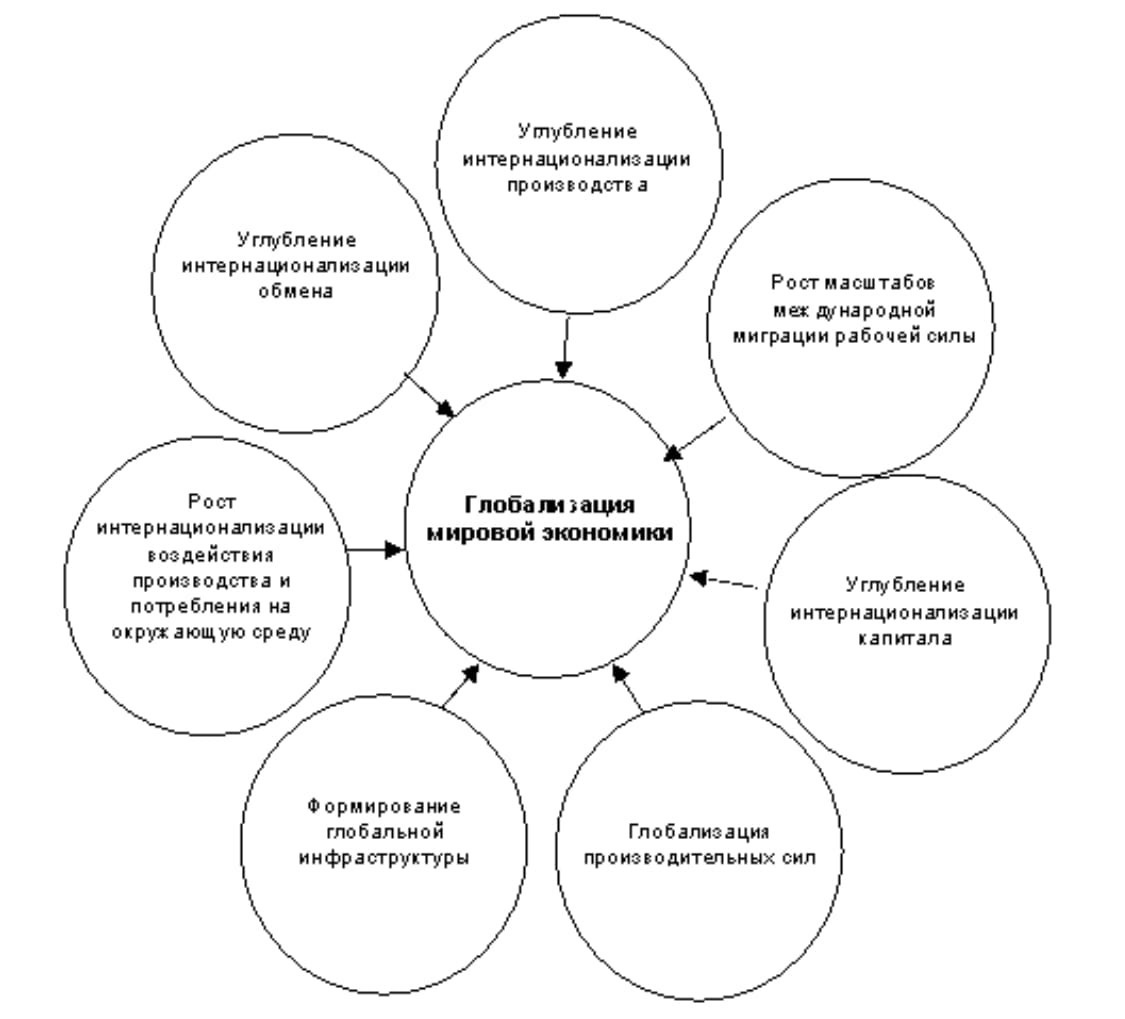 Рисунок 1–Компоненты глобализации [3]углубление интернационализационных процессов с категорией «капитал» заключается прежде всего в расширении влияния и привлечения капитальных сил и возможностей разных стран. Как правило это расширение происходит за счет прямых инвестиций;глобализация производственных сил при помощи взаимодействия на основе средств производства, технических мощностей и самое главное- знаний и информации. Все данные процесс являются ключевыми звеньями на пути  к всеобщей глобализации экономических ресурсов и их производных;формирование глобальной материальной инфраструктуры предоставляет базу для развития глобализационных процессов. Это некий стартовый капитал для интеграции мировых экономик в единую систему. Данная мера помогает уже крупным компаниям сосредотачивать свои производства в соответствии с отлаженной системой;растущее воздействие от глобальных процессов производства и потребления на окружающую среду. Здесь поднимается вопрос о воздействии, при чем в основном негативном на нашу среду. Для этого предполагается создание международных объединений и организаций, которые смогли бы следить за ситуацией и вовремя реагировать ответными мерами на различные потрясения;увеличение количество мигрирующих кадров между странами позволит даже населению самый бедных стран попробовать предложить свои кадры на мировой рынок. При этом решающее значение здесь будет иметь именно ценность знаний, которыми будут владеть будущие сотрудники. Это достаточно важный аспект для крупных корпорация с целью экономии их издержек на обучение персонала. Также здесь имеет место быть привлечение удаленно сотрудников, которым будут поручаться отдельные механизмы маркетинга или логистики, для этого часто используют специалистов из других стран, где данные процессы налажены достаточно хорошо;углубление самого производства на основе более тщательного разделения производственных функций между крупными компаниями. Промежуточные товары или же так называемое сырье на данный момент занимают достаточно большую нишу в международной торговле. В данном случае речь идет о ТНК, которые как раз и специализируются на по детальном производстве конечных продуктов [10].Большинство экономистов придерживаются теории о том, что глобализация и интеграционные последствия затрагивают не только очевидную сферу макроэкономических отношений, но также и влияют на мезоуровне и микроуровне, затрагивая как отдельные рынки, так и совсем маленькие ее составляющие  – сами компании. На макроуровне глобализация отражается в форме различных интеграционных объединений, зон свободной торговли. На мезоуровне происходит влияние на отдельные рынки, компаниям необходимо закреплять свое положение на данных позициях, путем четкого анализа своих действий и дальнейших их корректировок. Микроуровень характеризуется расширением серы влияния самой компании. Они должны подстраиваться под глобальные изменения относительно заказчика, поставщика сырья, транспортного перевозчика, конкурентов и тд. Здесь происходит некое приспособление компаний к современным тенденциям рынка, меняется политика компании, происходит поиск новых поставщиков, а также компании стараются наладить процессы логистики и оптимизировать производство и транспортировку товаров через новые каналы.Определяющими маркерами процесса глобализации экономик отдельных стран является ряд показателей. Так например для определения характера внешней торговли имеет место экспортные квоты и импортные тарифы. Экспортная квота показывает соотношение продукции, которая приходится на экспорт, ко всему продукту, производимому внутри страны, при этом данное соотношение основывается на системе национальных счетов.  Более привычно данное соотношение представляется как отношение экспорта ВВП(ВНД) по ППС. Импортный тариф же в свою очередь показывает возможность страны принимать иностранные товары, здесь соотношение импорта к ВВП. Кроме того важным показателем является доля иностранного капитала и иностранных инвестиций [7].Некоторые экономисты также выделяют одним из показателей международную миграцию рабочей силы, этот процесс является закономерным и предполагаемым, так как идет не только миграция людей, но и знаний, опыта, всевозможных навыков. Возникает необходимость во всеобщем разделение не только труда, но и равного доступа к  различным технологиям, а также информационным ресурсам. Ведь развитие стран в процессе интернационализации и глобализации должны идти в ногу с развитием всех лидирующих стран в данном направление. И только тогда будет виден эффект от развития экономических отношений в целом.Кроме того, противоречивость глобализации также имеет место быть, ведь помимо всеобщего объединения экономик и интеграции в международные торговые отношения, необходимо формировать и внутренние устойчивые связи, для поддержания целостности общества. Здесь поднимается вопрос: «Глобализация это процесс создания однородности экономических отношений или же разграничение их на сильные и слабые?». Вероятнее всего, что некоторые недостаточно развитые страны могут иметь некие трудности в процессе глобализационных отношений, так как им попросту может не хвать ресурсов и времени для реализации глобальных целей. Поэтому так важно налаживать равномерное развитие мирового хозяйства в целом, чтобы исключить «выпадение» отдельных звеньев из данной цепи.Таким образом, можно сделать вывод о том, что глобализация является высшей ступень интернационализации, это ее закономерная вершина развития. Поэтому несмотря на ряд противоречий и возможных негативных эффектов, все же она приводит к централизации и формированию однородности экономических отношений, устойчивых торговых связей и позволяет мировым державам и их компаниям двигаться в направление достижения поставленных интеграционных целей.1.3 Формы интернационализации мирового хозяйстваС постоянным развитием мирового хозяйства и налаживания устойчивых межгосударственных экономических связей возникает необходимость в разграничении процесса интернационализации на основные формы. Причем данный подход подразумевает разное развитие экономик в целом, что для одних толчком развития становится интеграция, для других наоборот сосредоточение своих действий в рамкам национальной экономики.На сегодняшний день  существует достаточно много вариантов классификации форм интернационализации. Такое разнообразие мнений, как мне кажется связано с обширностью самого понятия и разнообразия подходов к ее определению. Некоторые ученые рассматривают данную категорию в мировом масштабе, другие же относительно национальных экономик и их объединений. Для одних важны внутренние возможности самих фирм и стран, для других их привлекательность и открытость к объединению и слиянию. При этом различают разделение в глобальном масштабе и в масштабе национальных экономик. Наиболее известными являются две основные формы интернационализации: интеграция и транснационализация. Рассмотрим более подробно каждую из данных форм и определимся с их значением и особенностями относительно развития международных экономических отношений. Процесс экономической интеграции подразумевает объединение и взаимоорганизацию конкретных национальных экономик на основе создания и поддержки устойчивых экономических связей, базирующихся на разделении труда, а также полном взаимодействии во всех структурах и на всех отраслях развития экономики. Интеграция всегда подразумевает объединение не только производственных сил и мощностей, но и объединение капиталов. В связи с этим создаются весомые региональные интеграционные звенья, которые в последствии приведут к организации и функционированию самостоятельных независимых центров мирового хозяйства [8].На первоначальном этапе данный процесс отличается тесным взаимодействием отдельных субъектов экономик страны, что приводит к формированию устойчивый экономических отношений между ними. Чаще всего происходит создание дочерних организаций за границей на территории дружественных стран, чьи экономические условия подходят для нормального функционирования субъекта хозяйствования. Далее, когда этап интеграции происходит на межгосударственных уровнях, достигая мирового масштаба, важным тут является создание целых объединений государств, а также реорганизация национальных политик.Транснационализация заключается в процессах международного объединения отдельных субъектов, т.е частных фирм. Самыми крупными субъектами транснациональных процессов в экономики являются ТНК (транснациональные корпорации). По данным ЮНКТАД, к 90-м годам в мировом экономическом пространстве активно функционировали около 300 тысяч дочерних организаций примерно 40 тысяч ТНК. Сейчас большинство экономистов уверены, что в процессе развития мировых торгово-промышленных связей будет неизбежным формирование более серьезных связей между различными ТНК, что в дальнейшем приведет к формирования межгосударственных корпоративных структур [53]. Основной задачей таких объединений будет оставаться развитие и совершенствование мощностей отдельных рыночных структур других стран. А именно упор делается на обмен и развитие технологий, уникальных способов производства, а также информационных ресурсах отдельных компаний. Также основной задачей таких объединений предполагается возможность объединения усилий и всех производственных мощностей компаний для усиления собственной конкурентоспособности на рынке. В целом же транснационализация дает компаниям больше возможностей для формирования конкурентных преимуществ на рынках. Поскольку происходит объединение не только возможностей отдельных компаний, но и целых хозяйств. Общими становятся знания, технологии, капитал, финансовые операции, что делает ТНК или их союз весомой фигурой на мировой экономической арене.Однако некоторые экономисты различают еще 5 дополнительных форм интернационализации. Это международная торговля, международное движение капитала, ТНК, международные организации и мировые финансовые операции. Все эти формы, как мы можем определить относятся к тем двум более крупным, изученным нами ранее. Также прежде чем мы подробно изучим каждую из данных форм, хочу отметить, что все они между собой тесно связаны, более того, они дополняют друг друга и лишь в совокупности своего развития могут поддерживать необходимый уровень развития экономик и соответствия уровню интернационализации.Международная торговля на данном этапе вовлекается практически все страны в мире. При этом предложение товаров или же ресурсов на мировой рынок происходит в зависимости от запасов конкретной единицы в конкретной стране. В итоге получается полный перечень необходимы ресурсов и технологий, которыми богата одна страна и предлагает данную категорию на международный рынок. При этом существуют две основные политики в области международных торговых отношений это политика протекционизма и политика фритредерства. Первая заключается в защите собственных экономических интересов и достаточно жесткий вариант организации внешней торговли. Происходит четкий контроль за импортом, это необходимо для контроля за балансов особенно необходимых ресурсов и товаров внутри страны. Иными словами такой жесткий контроль необходим для поддержки собственных производителей и дальнейшего вывода их на мировые рынки. Не смотря на различные ограничения, положительным эффектом данной политик в первую очередь является закономерное развитие национальных экономик, происходит улучшение платежного баланса, а также сокращение дефицита от внешнеторговых операций [14]. Совершенно ей противоположной является организация ведения хозяйства на основе фритредерства.  Данная политика ведения торговых отношений подразумевает полную свободу от вмешательства государства в процессы обмена товарами и услугами между странами. Основным недостатком данной политики является возможная контрольная позиция ресурсов более сильными странами. Риск усугубления проблем неравенства доходов, рост уровня бедности, а также принудительные культурные изменения. Однако при сознательном подходе к данной политике вероятен быстрый рост качества товаров и услуг повсеместно, что приводит к закономерному росту рабочих мест и снижению цен.Далее закономерным идет перемещение капиталов, причем данным процесс куда более динамичный и определяется сальдо баланса, так как непосредственно связан с соотношением экспорта и импорта капиталов в страну. При этом могут быть две картины, с положительным и отрицательным сальдо. Когда оно отрицательное, это говорит о хорошей инвестиционной привлекательности государства, значит в страну больше приток капитала, чем отток. Впоследствии это приведет к качественному развитию региона и налаживаю более прочных и выгодных международных связей. Когда же сальдо положительное, это означает прямо противоположную картину развития, что будет влиять на все сферы жизнедеятельности страны. Говоря о ТНК следует отметить важность наличия отдельных институтов, которые отвечают требованиям контроля логистики, ее отдельных процессов, правовой дисциплины и ответственности, а также регулирования финансово-экономических отношений между субъектами ТНК. Более того, такая форма организации деятельности компаний является наиболее совершенной, так как позволяет осуществлять торговую деятельность практически по всему миру. Необходима лишь четкая структура организации, которая сможет легко адаптироваться в условиях разных стран и разных уровней развития хозяйства [53].Не мало важную роль в процессе интернационализации играю международные объединения, которые выполняют сами по себе разную роль, но объединены общими интересами в создании единого, свободного и доступного экономического пространства для успешного развития мировой торговли повсеместно. Одной из наиболее крупных организаций является ООН. Основной ее задачей помимо поддержания мира и безопасности является создание благоприятных условий для сотрудничества между государствами. В основном в ее задачи входит борьба с бедностью, тяжелыми условиями труда, а также направления совершенствования экономики в странах. Для этого есть отдельный орган ЭКОСОС (экономический и социальный совет) в полномочия которого как раз и входит контроль экономической и социальной ситуации в мире. Еще одним примером международной организации является ВТО (всемирная торговая организация). Данная организация следит за правильностью и безопасностью процесса международной торговли. Также ВТО обеспечивает тщательное разбирательство в торговых спорах между странами, что еще раз доказывает важность создания выгодных экономических условия при проведении международных соглашений в процессе торговли и поставок товаров и услуг между странами. И, безусловно, такая форма как международные потоки  финансов является ярким маркером интернационализационных процессов [49]. Необходима тщательная регулировка движения потоков между странами. Суть данной формы состоит в возможности обмениваться товарами и услугами повсеместно за счет своего рода «универсального билета» которым выступают деньги. Важным в этом вопросе является предоставление странами и их корпорациям осуществлять свою деятельность без каких- либо финансовых барьеров, выраженных в валютных особенностях разных стран.В целом же, рассмотрев различные подходы по определению форм интернационализации можно отметить, что все они так или иначе направлены на организацию единого экономического пространства которое обеспечит качественную организацию международной торговли. Кроме того, с развитие мировой торговли и международных валютно-финансовых отношений формы интернационализации стали пополняться такими категориями как международные потоки финансов и капитала, а  также деятельностью специализированных организаций, на которые возложена задача обеспечения контроля за всеми операциями и товаропотока, а также создания качественного обслуживанию и поддержки стран в течение данных операций [52].Исследование тенденций и определение причин текущего места России в мировом хозяйстве.Положение России в разрезе глобализационных экономических процессовРассматривая процессы интернационализации и глобализации необходимо определить положение России, оценить ее показатели в сравнение с другими ведущими странами, а также определить причины тех или иных процессов, происходящих в экономике нашей страны. Для этого необходимо оценить уровень конкурентоспособности, экспорт и импорт товаров, инвестиционную привлекательность, а также ряд других факторов, которые смогут дать полную картину ситуации России на мировой арене.Для того, чтобы иметь возможность проанализировать текущее положение России на мировой арене, необходимо изучить ретроспективные данные международных рейтингов, которые представлены в таблице 1.Таблица 1 – Динамика положения России в международных рейтингах (составлено автором)Продолжение таблицы 1Оценивая данные значения в таблице, можно заметить, что положение нашей страны было абсолютно не стабильным. Сначала падение на несколько позиций, зачем снова рост. Данные движения обусловлены в первую очередь реакцией экономики нашей страны на те или иные потрясения не только в мировой хозяйственной структуре, но и в целом. Здесь же целесообразно будет рассмотреть динамику положения России в международных рейтингах, которая представлена на рисунке 2. Можно заметить, что положение России в течение времени постоянно менялось, по данным рейтинга Forbes, Россия смогла сделать самый сильный скачек в развитии своей привлекательности и конкурентоспособности на мировых рынках. Данный рост послужил неким отправным пунктом в развитии отечественной экономики. Отечественные компании и вся хозяйствующая система определила свои самые сильные стороны и начала активно воздействовать на их развитие. А также отсюда произошел толчок для развития инвестиционной привлекательности экономики нашей страны.Рисунок 2 – Динамика положения России в международных рейтингах(составлено автором по материалам [таблица 1])Анализ представленных показателей по отдельным рейтингам состоит из следующих данных, которые так или иначе отчетливо характеризуют положение России на международной арене, а также дает возможность оценить ее потенциальные возможности.В 2020 году Российская Федерация заняла 31 место в рейтинге Doing Business, поднявшись на 4 позиции по сравнению с прошлым годом и продолжив положительную динамику движения в рейтинге. Повышение позиций Российской Федерации произошло по 3 из 10 направлений рейтинга. При этом наибольший прогресс достигнут по направлениям «получение разрешения на строительство» и «кредитование». В 2020 году Россия находится в топ-20 стран по 3 направлениям: «подключение к сетям» (12 место), «регистрация собственности» (12 место) и «обеспечение исполнения контрактов» (18 место). Кроме того, согласно итогам исследования, Россия входит в тридцать лучших стран по показателю «кредитование» (22 место).Что же касается второго рейтинга, то на 2020 год Россия находится на 43-м месте в Индексе мировой конкурентоспособности. Чуть выше России в рейтинге расположились Таиланд, Латвия и Словакия. Специалисты ВЭФ в поясняющих материалах указали, что за год макроэкономическая ситуация в России улучшилась, инфляция находится на уровне 3%. По их мнению, лучше в стране стало с инновациями, научными исследованиями, доступностью интернета [40].К минусам специалисты отнесли ухудшение качества рабочей силы. Также они отметили, что российское образование сейчас не соответствует требованиям современной экономики.Помимо этого, отмечены проблемы с доступом бизнеса к финансовым потокам.Переходя к следующему рейтингу, следует отметить, что Россия за год не изменила позицию в рейтинге индекса готовности к сетевому обществу Всемирного экономического форума (Networked Readiness Index — NRI), оставшись в 2021 году на 48 месте. Продвижение России в рейтинге сдерживается из-за слабой и ухудшающейся нормативно-правовой базы (индикатор 4 «Политическая среда и регулирование», 88 место). Слабые позиции по таким показателям, как «Эффективность законодательных органов» (81 место), «Судебная система» (81 место), «Защита интеллектуальной собственности» (123 место) и пр.Хорошие позиции у России оказались в таких направлениях, как «Доступность» и «Навыки». В целом Россия получила в рейтинге 4,5 балла. Для сравнения, у лидеров – Сингапур, Финляндия – 6 баллов [41].Также необходимо рассмотреть Россию как объект в ходе SWOT-анализа, который позволит объективно взглянуть на текущие тенденции развития, а также определить положение России в разрезе мировой экономики. SWOT-анализ России с глобальной точки зрения представлен в таблице 2.Таблица 2 – SWOT-анализ России (составлено автором)Таким образом, можно отметить, что большое внимание России следует уделить внутренним реформам органов исполнительной и судебной власти, а также переключить «рычаг» государственной поддержки в сторону малого и среднего бизнеса. Ведь на сегодняшний день львиную долю в бюджете страны занимают доходы от экспорта энергетических ресурсов, которые уже через пару десятков лет могут стать невостребованными из-за популяризации альтернативных источников энергии. Уже сейчас следует предпринимать шаги по масштабному реформированию структуры национальной экономики и делать упор в развитие малых и средних предприятий, особенно тех, которые занимаются разработкой и внедрением инновационных технологий [55]. Одним из существующих факторов, замедляющих интернационализационные процессы в России, является зависимость бюджета страны от нефтяных доходов, а следовательно, от цен на нефть. Необходимо количественно оценить этот фактор и проанализировать будущие тенденции развития экономики с учётом конкретного представления о влиянии мировых цен на нефть на национальную экономическую систему.Большая зависимость экономики страны от экспорта природного газа и нефти – это однозначно фактор, снижающий её глобализационное развитие. В нынешней ситуации, где волатильность цен на эти ресурсы крайне велика, нецелесообразно делать большую ставку на доход от их экспорта. Это подвергает риску не только экспортеров, но и в целом национальную экономику, доходы которой зависят от цен на данные энергоресурсы. Кроме того важно оценить объемы и динамику внешней торговли России за последние годы, чтобы определить тенденции и определиться с причинами. Для этого необходимо рассмотреть и изучить товарооборот России, который представлен в таблице 3.Таблица – 3 Товарооборот России по годам (млрд.$)(составлено автором по материалам [55])Продолжение таблицы 3Из таблицы 3 можно заметить некую тенденцию на снижение товарооборота РФ с другими странами, особенно она заметна на рубеже 2014-2016гг и 2019-2020.  Это обуславливается рядом причин, которые так или иначе активно сказались на экономике нашей страны. В 2014-2016 гг. происходило обострение ситуации с Украиной, что повлекло за собой пакет определенных санкций со стороны Запада. Кроме того негативным фактором выступило резкое снижение цен на углеводороды, что также привело к сокращению внешнеторгового оборота России и замедлило ее глобализационные процессы.Мы можем заметить, что экспорт товаров сократился значительнее с 497,4 млрд$ до 280,7 млрд , относительно импорта. Ряд стран запретили ввоз определенных товаров на территорию нашей страны, что привело к снижению товарооборота. Далее идет период 2019-2020гг. В это время вся мировая экономика испытывает потрясения связанные с кризисом пандемии COVID-19. В целом ограничение логистических процессов, прекращение поставок по всему миру, сказывалось на внешней торговле нашей страны, поэтому этим обусловлено сокращение товарооборота с 688,2 млрд. $ до 567,8 млрд. $. Мировая экономика до сих пор не до конца смогла оправиться, да и число заболевших не исчезает, появляются новые штаммы, поэтому так важно сейчас искать пути выхода из такого положения, для того чтобы формировать устойчивую базу для последующего развития интернациональных связей.Не мало важным аспектом, определяющим уровень интернационализации экономик разных стран является возможность самих стран привлекать иностранные инвестиции. По данным European Innovation Scoreboard в 2020 году пандемия COVID-19по сравнению с 2019 годом количество прямых иностранных инвестиций сократилось в общей сложности на 30%, в то время как тот же показатель в среднем по Европе сократился на 20%. Данное показатель по данным исследователей опустился до своего минимума. Россия заняла 11 место из 20 наиболее привлекательных стран Европы для инвестиций. Наиболее активными инвесторами в РФ стали Германия, Китай и США. При чем Немецкие инвестиции были направлены в основном в промышленный сектор, а также в аграрную отрасль. Китайские и Американские инвесторы также не обошли стороной сектор промышленности, но все же Китай также особое внимание уделил сфере развития информационных технологий. Из этого можно сделать закономерный вывод о том, что Россия является достаточно привлекательной страной для иностранных  инвесторов. В настоящее время активным идет инвестиционное сотрудничество России и Индии, Швеции и Испании. Страны активно инвестируют в промышленность разной специализации. От аграрного сектора до машиностроения и наукоемких интеллектуальных производств [42].Кроме того, необходимо проанализировать динамику прямых иностранных инвестиций в Россию по годам, которая представлена на рисунке 3.Рисунок – 3 Прямые иностранные инвестиций в РФ (bn.USD)(составлено автором по материалам [5])На данном графике можно увидеть, какой резкий спад произошел в инвестиционной наполненности экономики нашей страны. Опять же данные события связаны с нестабильностью всей мировой экономики в целом. Как следствие происходит замедление глобализации на территории нашей страны, поскольку приток иностранных инвестиций является одним из самых ярких индикаторов развития мирового хозяйства в целом. Поскольку объединение общих усилий, а также вложение в инновационную составляю другой страны является ярким примером объединения общества и экономики в целом.Таким образом, можно сделать вывод о том, что в России в целом глобализация и интернационализация проходят достаточно в умеренном темпе, однако ряд событий, такие как пандемия, локальные кризисы достаточно остро влияют на экономическое состояние нашей страны. Однако Россия остается привлекательной для иностранных инвесторов, кроме того, по уровню конкурентоспособности Россия относительно перспективная страна, что также позволяет ей выстраивать устойчивее макроэкономические связи с другими странами.2.2 Актуальные проблемы России в процессе интернационализации. Причины и следствияВ настоящее время зависимость отечественной экономики от иностранных вложений и взаимодействий является наиболее ощутимой при планировании дальнейших стратегий развития интеграционных отношения РФ с другими странами. Чаще всего отечественная экономика сталкивается с проблемами нехватки сырьевых запасов или же недостаточного оборудования, особенно это касается обрабатывающей и добывающих промышленностей. Здесь отмечается необходимость оборудования, поставляемого иностранными партнерами  для добычи полезных ископаемых. Кроме того достаточно в сильной зависимости также находится химическая промышленность, которая практически полностью зависима от иностранных поставщиков составляющих  комплектующих лабораторных инструментов.Кризис и санкциионные потрясения еще с 2014г. достаточно негативно сказались на инетрнационализационных путях развития РФ. Инвестиционный блок и недоступность отечественных резидентов к международным банкам и биржам также создали препятствия для российских компаний в осуществлении международных операций. Кроме того последствия пандемии коронавируса до сих пор не лучшим образом сказываются на экономическом положении всех стран в целом. Когда только начался всемирныйлокдаун, большинство компаний просто не смогли справиться со сложившейся ситуацией, не смогла наладить онлайн производство, а также переорганизовать цепи поставок и логистическую систему. Поэтому они, чтобы не терпеть многомиллионные убытки приняли решение уйти с рынка. В процессе приспособления к новым реалиям современного экономического пространства достаточно много корпораций смогли перевести аудиторию на онлайн продажи, а также сформировать новый виртуальный рынок, чтобы минимизировать физические контакты людей [36]. Также стоит отметить, что проблема санкций остается актуальной до сих пор, более всего в данном случае страдают крупные поставщики с огромными цепями поставок, где ограничения относительно нашей страны могут разрушит огромную систему, к которой подключен весь мир.К 2021 году наблюдается рост потребления энергоресурсов. Основными потребителями  нефтяного сырья являлся транспортный сектор.  Это было обусловлено ростом количества перевоз сырья. Обращаясь к анализу лидеров нефтяного рынка, то можно отметить, что наша страна является одним из крупнейших в мире производителей, потребителей и экспортёров нефти. Это легко доказывается мировой статистикой (рисунок 4).Рисунок 4 – Доля стран в мировой добыче нефти (составлено автором по материалам [55])Что же касается глобальной ситуации на рынке, то каждый год уровень добычи нефти только растёт. Так, в среднем за последние годы в мире добывали около 4,5 миллиардов тонн нефти в год, и в этих показателях явно видна тенденция к росту. Россия достаточно зависима от нефти: треть ее экономики так или иначе завязана на нефти и газе. При снижении цены на нефть, изменения становятся экономически ощутимыми в масштабах всей страны и каждого ее жителя, что, конечно же, снижает и общий уровень доходов населения, и доходы бюджета, которые могли быть направлены на развитие здравоохранения, науки, поддержки МСП. Всё это явно не способствует нормальному развитию глобализационных процессов в стране. При том, что в основном это ощущается именно на уровне общего благосостояния страны и населения, можно определить неразрывную связь всех институтов экономической стороны России. Здесь отмечается важность решения внутренних вопросов экономического характера, для предотвращения глобального эффектаВывод напрашивается сам собой – менять структуру экспорта и слезать с  так называемой «нефтяной иглы». Об этом говорят многие эксперты уже не один год, однако до сих пор в большинстве случаев России удавалось компенсировать снижение цен увеличением объёмов добычи, но это не следует рассматривать в качестве стратегического инструмента. При реализации данного инструмента виден лишь кратковременный эффект смягчения Данные последних лет, представленные на рисунке 5 говорят о том, что структура нашего экспорта меняется в сторону ухода от активной продажи нефтепродуктов, что, несомненно, является положительным фактором. Это позволяет снизить зависимость бюджета от цен на нефтепродукты, что особо важно в современных условиях нестабильности энергетического рынка. Рисунок 5 – Динамика доли экспорта нефти в общем объёме экспорта и экспорте топливно-энергетических товаров, %(составлено автором по материалам [41])Таким образом, можно прийти к заключению, что в настоящее время предпринимаются меры для снижения зависимости нашей экономики от экспорта энергоресурсов, что позволит направить внимание на новые, перспективные отрасли. Это, в свою очередь, может стать одним из факторов, способствующих скорой интернационализации и дальнейшего продвижения на мировом рынке.На данный момент актуальной проблемой для отечественной экономики является выход из кризиса в связи с пандемией коронавируса. В данном направлении можно отметить увеличивающееся количество развитых информационных торговых площадок в сети. В период всемирного локдауна, наиболее приспособленные компании смогли наладить активную торговлю онлайн и в связи с этим выросла необходимость в качественном информационном и технологическом обслуживании. Такая форма организации мирового хозяйства оказалось более удобной и практичной. Отсюда само собой пришло решение проблемы, онлайн-экономика. Однако именно часть наших отечественных компаний не была полностью готова к организации своего хозяйства полностью в цифровом мире. Потребовалось время и ресурсы как человеческие, так и финансовые для того, чтобы приспособиться к новым реалиям глобализации. Поэтому, как мне кажется, необходимо уделять больше внимания именно информационному и цифровому оснащению экономики. Обучать персонал компаний, чтобы они были готовы к различным форс-мажорным ситуациям и смогли достаточно быстро перестроиться на новую систему осуществления хозяйствования. Также отдельное внимание стоит уделить росту безработицы, которая в кризисный период охватила всю мировую экономику в целом, что значительно сказалось и на нашей стране. В период пандемии достаточно много людей, которые не смогли перейти в онлайн режим работы, потеряли рабочие места. По данным Росстата в 2020 году уровень безработицы повысился на 24,7% по сравнению с предыдущим годом.  Это достаточно сильно выбило из колеи развитие страны и экономики в целом, люди не имели постоянного дохода, что отрицательно сказывалось на качестве жизни населения. Государство предприняло ответные меры для предотвращения развития данного явления дальше, были предусмотрены социальные выплаты, как малоимущим семьям, так и отдельным гражданам, которые остались без дохода в период пандемии. Создавать дополнительное количество рабочих мест на тот момент было не целесообразных, так как цифровая индустрия была не так известна работникам обычных рядовых должностей[29].Кроме того изменилась структура самого рынка и спроса, которая обусловлена быстрый развитием технологий. Необходимы были специалисты узкого спектра, что побуждало рост интереса к соответствующим профессиям.Таким образом, оценивая возможности отечественной экономики, можно сделать позитивный прогноз. Не смотря на препятствия и некоторые барьеры компании стараются искать все возможные пути для выхода из кризисного положения. Осваиваются новые профессии, привлекаются новые технологи. И что немало важно, само государство обеспечивает достойную поддержку как крупным компаниям, так и отдельным гражданам. Поскольку от благополучия каждого жителя нашей страны зависит вся экономика в целом. А вследствие этого и продвижение России по линиям интернационализации.2.3 Участие России в международных объединениях и взаимоотношение ее со странами участникамиПроцессы интернационализации и глобализации требуют от стран участников не только большого объема ресурсов, но и запаса знаний и поддержки ближайших соседей. Поэтому так важно принимать участие во всевозможных объединениях, чтобы поддерживать связи со странами разного уровня развития.В настоящее время Россия является одним из ключевых звеньев международного сотрудничества. Наша страна является постоянным членом Совета Безопасности ООН. Данное участие предполагает  достаточно весомую ответственность, которая возлагается на нашу страну. А именно главными обязанностями является поддержание мира и стабильности. Кроме того Россия является участником Организации по безопасности и сотрудничеству в Европе (ОБСЕ). Также наша страна входит в большую двадцатку наиболее экономически развитых стран. Россия еще активно поддерживает отношения со странами бывшего СССР. Это Содружество независимых государств (СНГ) и Евразийский экономический Совет (ЕАЭС). Также Россия является участником  саммитовG20, где обсуждаются актуальные проблемы финансового сектора и всей экономики в целом.Отношения РФ с международными организациями в настоящий момент находятся под угрозой. В связи со сложной экономической и политической ситуацией. В начале апреля резолюцией Генеральной ассамблеи были принято решение о приостановке работы России в совете ООН по правам человека (СПЧ). В истории прослеживался лишь один такой случай с Ливией в 2011 году. ООН обосновала свое решение информацией о нарушении международного гуманитарного права. В свою очередь Россия, в знак несогласия с данным решением досрочно приостановила свою деятельность в СПЧ. Однако данное решение поддержали е все страны, около 23 стран были против такого решения, воздержавшихся было около 60 [17]. Отношения РФ со странами ЕАЭС остаются в таком же стабильном ключе. Не смотря на санкции и усиление кризисных отношений, данный союз не оставил в стороне нашу страну. Однако антироссийские санкции достаточно негативно сказываются на этих отношениях. Так, например ощутимым является для Казахстана нехватка сырья и комплектующих, так как большая часть логистических процессов происходила через порты и транспортировочные пункты России, кроме того, известно, что Казахская национальная валюта находится в ощутимой зависимости от рубля, что также ограничивает экономику. Однако такое сотрудничество впоследствии может быть выгодным для стран ЕАЭС. Поскольку можно будет сосредотачивать свои инновационные разработки иностранным компаниям в пределах ЕАЭС, это позволит странам развиваться дальше в ногу с прогрессом, а Россия сможет перевести дух и искать новые пути выстраивания сотрудничества.Говоря об отношения России со странами большой двадцатки можно отметить, что изначально большая двадцатка представляла собой группу министров финансов и центральных банков 20 наиболее крупных и экономически развитых стран. Первая встреча группы была проведена в 2008 году, теперь же такие саммиты проходят ежегодно. Самым обсуждаемым саммитом был Брисбенский саммит 2014 года. В настоящее время актуальным является вопрос о прекращении членства РФ в большой двадцатке. Как известно наша страна вышла из большой восьмерки (G8) в 2014 году, а позже в 2020 отклонила приглашение снова присоединиться к данному сообществу. Поэтому на сегодняшний день остается актуальным вопрос о проведении саммита 2022 с участием нашей страны. Большинство экспертов предполагают, что часть стран не поддержит данное участие, но пока что официальных заявлений по этому поводу не приведено [42]. На сегодняшний день, не смотря на достаточно внушительный пакет санкций в отношении нашей страны, а также напряженности ряда международных отношений, страны стараются найти компромисс и поддерживать развитие экономики и мира в целом. Так например, сейчас страны активно поддерживают стратегию устойчивого развития. Проводятся саммиты ООН по устойчивому развитию, где участвуют все заинтересованные страны, поскольку данная проблема является глобальной. Основными направлениями реализации данной политики является ликвидация голода и нищеты, а также создание максимальной комфортной и безопасной среды для жизни всего человечества. Ведь если данные проблемы будут рассмотрены и разработаны планы их ликвидации, произойдет некое очищение экономики и мы увидим реальный итог интернационализации. Это будет проявляться во всеобщих усилиях стран, которые направлены на общее благо [42].Отдельное внимание хочется обратить на неоднозначные отношения России и Всемирной торговой организации (ВТО). В 2012 году наша страна после длительных переговоров присоединилась к ВТО, данное событие обозначало присвоение России статуса наиболее благоприятствующей нации, а также ряд преимуществ в торговле и вообще в целом в ведении экономической среды страны. Существенно ничего не поменялось для России, однако ряд преимуществ все же обозначить можно. И в первую очередь здесь является торговые преимущества и каналы сотрудничества между странами членами ВТО. Ведь к основополагающим принципам ВТО относятся поддержание качественного уровня жизни, снижение цен, а также разряжение торговых споров и торговой напряженности между странами. При вступлении в ВТО каждая страна принимает ряд условий, которые являются так называемым пропускным билетом. На сегодняшний день каждая страна, которая вступает в ВТО принимает особые индивидуальные обязательства. Наша страна снизила тарифы по импортным пошлинам в целом до 7%. В марте 2022 года большая часть стран участников ВТО потребовали  немедленного выхода нашей страны из организации в связи с ситуацией на Украине. Данное событие послужило бы плохим сигналом для мирового сообщества. Большинство экономистов считает, что выход РФ из ВТО прекратит возможность стране участвовать в глобальных отношениях по поводу глобальной торговли. Также велика возможность снижения таможенных тарифов, что обяжет впоследствии нашу страну все же соблюдать правила ЕАЭС, иначе она не сможет полноправно пользоваться всеми преимуществами. Кроме того Россия выступила с заявлением о том, что такие агрессивные  санкции и ограничения со стороны стран Западной части могут достаточно негативно отразиться на мировой торговле в целом.Здесь речь идет о том, что страны Запада с помощью достаточно жестких санкций пытаются как бы подорвать экономику нашей страны. В свою очередь правительство нашей страны предусмотрело срочность и необходимость проведения политики протекционизма в отношении нашей экономики и компаний в целом. Весомая часть отечественных депутатов поддержали необходимость выхода России из ВТО. При этом эксперты отмечают, что отечественные производители могут лишиться возможности продавать свои товары за рубеж.Для сокращения эффекта от возможного выхода, РФ целесообразно сократить или же даже вообще ликвидировать пошлины на импорт. Также возможным вариантом снижения данного негативного эффекта можно считать поиск новых партнеров и создание устойчивых экономических связей с новыми партнерами. Значит здесь будет прослеживаться все та же ориентация на интернационализацию и глобализацию современной экономики не только нашей страны, но и всего мира в целом. Ведь сейчас является особенно важным поиск возможных путей налаживания экономических отношений.  Хочется отметить, что любая страна, является частью большого союза, целого механизма, который функционирует лишь когда все его составляющие слажено работают и не нарушены [13].Сейчас экономика нашей стран является той самой ключевой деталью, которая приостановилась и закономерным является замедление всего механизма в целом. Уже сейчас можно посчитать многомиллионные потери компаний, которые сочли нужным прекратить свою деятельность на территории нашей страны. Безусловно, эти потери ощутимы для Российской экономики, но они и не менее ощутимы для экономики всего мира в целом. И далее при игнорировании таких экономических потрясений неизвестно с чем останутся зарубежные компании и страны без крупнейшего партнера в лице нашей страны. Более того, неоценима роль нашей страны по отношению к поставке и добыче энергоресурсов. Как известно все познается в сравнении, но необходимо не забывать, что мировая экономика хрупкий и чувствительный механизм. То, что создавалось не один год, достаточно легко нарушить за несколько недель.Таким образом, мы выяснили, что Россия всегда была активным членом и участником международных организаций, саммитов, собраний. Все это происходило не смотря на периодические напряженные отношения со странами участниками. И вот сейчас, находясь в очередной раз в такой из фаз непонимания особенно важно сохранять спокойствие и оценивать ситуации масштабно с холодной головой и искать возможные наиболее приемлемые пути выхода из кризисных ситуации.3 Направления развития России в глобальном процессе интернационализации3.1 Пути выхода из кризиса отечественной экономики в процессе интернационализации на мировом рынкеАбсолютно все известные экономические кризисы так или иначе влияют на экономику не только нашей страны, но и в глобальном масштабе тоже. Кроме того с каждым годом происходит всяческое повышение роли человеческого фактора и капитала. Поэтому так важно определять пути выхода из кризисных периодов, не только для стабилизации процесса интернационализации мировой экономики, но и для помощи будущей экономике и хозяйственным субъектам. Кризис пандемии 2020 по своему характеру и сфере распространения, практически не отличается от всех предыдущих. Разве что основным отличительным его маркером является зависимость от мировой экономики в целом, а точнее его негативное влияние на нее. Меры, предпринимаемые государством имеют свой эффект при осуществлении антикризисного плана. Данные меры направлены не только на экономику, но и на население нашей страны, на отдельные отрасли экономики. Сильнее всего от кризиса пандемии пострадали экономически зависимые сферы жизни. Так как многие компании и фирмы просто не смогли осуществлять свою деятельность.Глобальная экономика была поставлена как  бы на паузу. Кроме того отмечался массовый отток иностранного капитала из нашей страны. Нельзя сказать, что застой с производстве компаний бесследно прошли относительно развития глобальной экономики. В первую очередь это потеря времени и ресурсов на переход к тотальной цифровизации. Экономисты также отмечают, что прежних условий ведения бизнеса и формирования экономических отношений, вероятно уже не будет. Поэтому так важно или перезапускать экономику на онлайн площадках, т.е менять формат организации экономики, так как вероятнее всего на предыдущий уровень организации финансово-экономических отношений глобальная экономическая система возвращаться не будет. Поэтому так важно идти в ногу со временем и пытаться осваивать новые формы организации экономического сотрудничества.Кроме того, сильнее всего в данном кризисе оказали влияние цены на нефть, от которых зависит конвертация рубля к доллару. ЦБ РФ для поддержания курса рубля принимает ряд  достаточно успешных мер по стабилизации курса. Ведь именно кривая падения цен на нефть существенно отличается от удешевления рубля по отношению к доллару. Поэтому меры, предпринимаемые банком России по выходу на рынок с продажей валюты позволяют сглаживать данную ситуацию и держать рубль [24].Кроме того на данный момент снижение спроса на Российское сырье необходимо также сглаживать. Сегодня около трети Российской нефти на спотовых контрактах практически не продаются. Нефть, которая  закачивается в танкеры и, как правило, не уходит. Это связано с отсутствием сертификации и как следствие страховые компании просто не видят целесообразным брать на себя ответственность за риски. Поэтому необходимо искать альтернативные пути вывоза сырья, определять более защищенные каналы отгрузки нефтесырья.Также достаточно сильно процесс интернационализации России тормозит проблема роста безработицы и отсутствие квалифицированных кадров. Необходимо сосредотачивать свое внимание на поддержке  образовательного процесса. Также отмечается высокий риск безработицы в обрабатывающих отраслях. Прежде всего может пострадать машиностроение, так как отдельный провал в каком-то механизме может привести к глобальным последствиям.  В данном случае необходимо осуществлять тотальный контроль над деятельностью данного сектора. В период пандемии коронавируса правительства разных стран предпринимало  ряд действий, ограничивающих распространение инфекции повсеместно. К таким мерам как раз и относилась приостановка транспортировки товаров, т. е вся мировая экономика была поставлена как бы на паузу. В свою очередь Россия провела ряд мер по смягчению эффекта от данного простоя. А именно были предоставлены отсрочки по различным видам налогов и страховых платежей, кроме того была оказана колосcальная материальная поддержка многодетным и малоимущим семьям, ведь эта часть населения явилась наиболее уязвимой в сложившейся ситуации. Не остались в стороне и предприятия. Для них были предусмотрены кредитные каникулы, снижение издержек наиболее незащищенных предприятий, а также, что является как мне кажется основополагающим – поддержка трансформации предприятий в цифровой формат. Ведь именно появление так называемой цифровой экономики позволило компаниям в медленном темпе подстраиваться под всеобщий поток и обретать интернациональный характер [9]. Для поддержания финансового сектора, правительство нашей страны были предусмотрены так называемые финансовые подушки безопасности, что позволило не только отдельным субъектам постараться пережить данные кризисные проявления, но и стабилизировать экономику нашей страны в целом.Также для обеспечения выхода экономики России из коронакризиса был дан толчок на развитие многим компаниям сектора услуг. Большинство из них определили развитие своей деятельности в онлайн формате более экономичным и динамичным. Все эти меры так или иначе смогли удержать уровень безработицы в стране на уровне 6,2%. Однако для снижения данного показателя особенно необходимо увеличивать возможность трудоустройства на новых более технологически оснащенных площадках, а именно повысить ценность кадров в цифровом секторе экономики. Также необходимо продолжать поддержку здравоохранения, что делалось в нашей стране на достаточно высоком уровне. Иными словами необходимо поддерживать социальную инфраструктуру, которая напрямую связана с развитием экономики нашей страны. Еще одним целесообразным фактором будет является перестройка системы налогообложения в пользу налогоплательщиков. В данном аспекте рассматривается возможность повышения социальной справедливости. Так или иначе, проведение всех данных мероприятий неразрывно связаны с кооперацией и интернационализацией всей мировой структуры хозяйствования. Необходима полная кооперация и сосредоточение ресурсов для поддержания международной целостности всех экономик стран.Однако чуть позже коронакризиса, в начале 2022 года Россия подверглась санкционному влиянию со стороны стран Европы и Запада. Большая часть международных компаний в марте 2022 года заявила или об уходе с рынка России или о приостановке деятельности. Кроме того, были предприняты определенные пакеты санкций со стороны Запада, что также негативно сказалось на экономике нашей страны. Необходимо понимать, что делать в данном случае компаниям и как действовать в данной ситуации.Хочется отметить, что, несмотря на такие события в отношении экономики нашей страны, правительство достаточно быстро и эффективно предприняло меры по сглаживанию отрицательного эффекта на отечественную экономику.  Был дан толчок на развитие отечественных компаний, а также поддержание международных связей с такими странами, как Китай, Турция, Индия и т.д. Китай на данный момент является крупнейшим партнером нашей страны в организации международной торговли и транспортировки товаров. В настоящий момент происходит отток капитала из нашей страны. Учитывая, что сейчас количество прямых инвестиций в нашу страну сократилось более чем в 6 раз. Необходимо заполнить то пространство, которое открылось в связи с оттоком капитала крупных международных компаний  из нашей страны. Целесообразными мерами здесь будет поддержка отечественных производителей, что является первоочередным в современном процессе развития экономики страны. Уровень импортозависимости нашей страны достаточно высокий, поэтому в ситуации, когда компании перестают поставлять товары и комплектующие в нашу страну, необходимо искать им замену. При этом правительство нашей страны предусмотрело  ответные меры на данные действия со стороны иностранных компаний. Предполагается, что приняв решение вернуться в отечественную экономику компаниям это будет сделать не так легко, как ранее. Учитывая, какое количество компаний объявило о приостановке своей деятельности, можно найти вероятный путь развития данной ситуации. Предполагается провести национализацию, при этом компания попадает в так называемый «черный список», происходит арест ее счетов, недвижимости, активов, а далее и национализация. Уже сейчас можно найти предполагаемый список из иностранных компаний, которые могут быть национализированы.  Это такие крупные компании как Apple, IKEA, Shell, Porsche, Toyota, H&M и др. Уже сейчас компания McDonalds,которая, как и остальные приостановила деятельность на территории РФ предполагает возобновление своей деятельности под новым торговым именем. Кроме того, национализация не единственный возможный вариант развития экономики нашей страны. Здесь следует отметить важность развития международных связей. Сейчас, в условиях достаточно большого количества санкций, как уже говорилось ранее достаточно стабильным партнером нашей страны является Китай. Многие эксперты и экономисты считают, что замену привычным нам компаниям могут предоставить азиатские компании, страны Ближнего Востока, а также страны СНГ. При этом следует отметить, что ситуация будет меняться в зависимости от отраслей [24]. Необходимо нацелить отечественные компании на заключение договоров субконтракции с азиатскими компаниями. В России  система субконтракции особенно не распространена, однако у нее достаточно много перспектив для создания прочного сотрудничества между компаниями, а точнее для установления более тщательной кооперации.В данном случае на помощь пожжет прийти методика субконтракции, она подразумевает  концентрацию усилий и ресурсов на стратегических направлениях своей деятельности. Малые компании-субконракторы, как правило, имеют низкие издержки за счет низкой оплаты труда работников, чем в крупных компаниях.  Для поддержки малого и среднего бизнесу можно предложить их сотрудничество с крупными компаниями. Предложить России принять ряд мер по совершенствованию системы субконтракции. При этом основной проблемой для России является слабая позиция малых предприятий в переговорном аспекте относительно крупных. Кроме того необходимо решить вопрос с поиском надежных контрагентов.Малые предприятия более мобильны, чем крупные и им достаточно проще внедрять новые технологии, поскольку для крупных компаний данный процесс задействует все стороны организационной и производственной деятельности предприятия и может занять достаточно долгое время. На данный момент в России для создания условий субконтракции на долгосрочной основе необходимо обеспечить защиту субконтракторов от навязывания невыгодных условий договоров и регулирование порядка оплаты заключенного контракта. Так например, в системе с долгосрочной ориентацией сотрудничества существует правовая защита ситуаций, когда контактором выступает крупное предприятие. Также Российским предприятиям целесообразно участвовать в ярмарках и биржах субконтракции, которые и помогают компаниям искать субконтракторов. А на современном этапе с активной цифровитизацией экономики возможен перевод данных бирж и ярмарок на цифровой уровень. России именно важны инвестиции в технологии, поэтому за счет данной способа можно будет повысить конкурентоспособность России даже в сфере инновационного развития, что было особенно нам полезно. На сегодняшний день, следует ввести систему субконтракции в области промышленности, которые наиболее подверглись давлению на фоне сложившейся ситуации в экономическом пространстве. На рисунке 6 представлены данные о наличии субконтрактных производств в промышленности нашей страны.Рисунок 6 – Доля субконтракции в промышленности России(составлено автором [41])Так например, по данным рисунка 6 можно заметить, что электроника(4%) и химическая(10%) промышленности наименее всего привлечены в систему субконтракции. Удачным партнером в данных областях могут стать страны Азии, например Китай. Поэтому России следует предложить акцентировать внимание именно на химической промышленности и электронике. Кроме того, за счет увеличения производственных мощностей на отечественных заводах, мы сможем обеспечить отечественных потребителей и выйти на новые мировые рынки. При успешной реализации данной меры, Россия также сможет привлечь инвесторов для создания на своей территории научных химических лабораторий.Особое внимание следует уделить нефтесырьевому сектору, что сейчас становится наиболее актуальным. Развитие национальной экономики следует направлять в сторону диверсификации энергетической отрасли и допуска сектора малых и средних предприятий для активной работы в данной отрасли. Потому что активная конкуренция позволит внедрять новые технологии в данную отрасль, что позволит не только модернизировать данную отрасль, но и способствовать развитию других наукоёмких отраслей.На данный момент в нефтяной сфере наиболее широко представлены либо государственные компании, либо с большой долей государственного участия. Конкретными примерами служат такие компании, как Роснефть, ЛУКОЙЛ, Газпромнефть, Татнефть и другие. Все они являются большими корпорациями, и общая доля рынка, которую они занимают в нашей стране – более 80%.При этом по данным Росстата малых нефтяных компаний в России на данный момент не превышает 160 предприятий. В качестве мероприятия по стабилизации развития России в нефтяной сфере можно создавать частные государственные партнёрства. Подобным образом к этой ситуации подходят во многих странах. С одной стороны, государство имеет интерес в данной форме объединения в аспекте инноватизации сферы, её диверсификации, а так же привлечения опыта частного управления для реализации ключевых проектов в конкретной сфере, в том числе и модернизация инфраструктуры.С другой стороны, частному малому бизнесу это объединение также может быть выгодно с точки зрения интеграции с государством в реализации масштабных проектов, приносящих большую прибыль, притом с высокими гарантиями безопасности и защиты от различного рода рисков.Примерами проектов, которые могут быть воплощены жизнь в рамках ЧГП являются: проекты по разведке минерально-сырьевых запасов, по разработке углеводородных ресурсов, проекты по строительству и техническому перевооружению объектов электроэнергетики, нефтеперерабатывающих заводов, нефтепроводов и газопроводов.Для эффективного функционирования ЧГП в России необходимы определенные условия: Однако для того, чтобы ЧГП стали эффектными объединениями, необходимо учесть несколько моментов:‒создание полной законодательной базы. Несмотря на то, что в РФ уже существует Федеральный закон "О государственно-частном партнерстве, муниципально-частном партнерстве в Российской Федерации», в котором установлены основные принципы функционирования данной структуры; а также в ряде регионов приняты аналогичные нормативные акты, остаётся открытым вопрос установления целей и задач ЧГП, среди которых необходимо отметить переход стратегических отраслей на новый инновационный этап развития, в том числе ТЭК, с указанием объектов;‒нормативное определение стандартизированных или шаблонных процедур принятия решений по данному вопросу;‒создание доступного для малого бизнеса механизма доступа к участию в ЧГП;‒ разработка набора государственных гарантий для малого и среднего бизнеса , касающиеся его прав на результаты ЧГП;‒установление контроля над деятельностью ЧГП. В качестве возможной угрозы для данных объединений может выступить невысокая степень доверия населения государству. Однако, бизнес в любом случае заинтересован в постоянном развитии, открытии новых сфер для деятельности и увеличении прибыли. Также для нейтрализации данной угрозы необходим Экспертный Совет по ЧГП при Минэнерго РФ, деятельность которого могла бы быть направлена на взаимодействие с сектором МСП в области эффективных решений для обеспечения в стране развития эффективных технологий воспроизводства минерально-сырьевой базы, энергосбережения, развития энергетики.Реализация данного предложения позволит модернизировать нефтяную отрасль, также активно вовлечь малые и средние предприятия, что также будет влиять и на диверсификацию отечественную экономику. Активные разработки будут привлекать частный капитал, что в итоге будет выгодно как государству, так и частному бизнесу. В целом же, следует отметить, что реализация всех предложенных мер должна быть полностью скооперирована с законодательной базой. Особенно, когда это касается поиска новых партнеров для выхода на зарубежный рынок. Опыт предыдущих лет показывает, что развитие отечественных отраслей и поддержка отечественных производителей является первостепенной задачей в развитии отечественной экономики для создания конкурентной среды на мировой рынке. Рекомендуется направить основные силы на укрепление отечественных мощностей, в первую очередь для привлечения иностранных инвесторов, учитывая, сложность современных взаимоотношений с другими странами.Важно развивать сотрудничество, но при любом развитии данных отношений оставлять приоритет для отечественных компаний, для того чтобы минимизировать эффекты от тех или иных изменений мировой экономике. Это является особенно важным, учитывая, какие потери несет отечественная экономика в период кризисов. А также необходимо уделять внимание отечественным производителям, а точнее их приоритетной защите на мировых рынках или же при реализации сотрудничества на территории нашей страны. Стратегии развития экономики России на ближайшие 10 летВ настоящее время, учитывая ряд сложившихся ситуаций на сегодняшний день, которые, так или иначе, тормозят развитие отечественной экономики и в целом препятствуют интернационализации нашей страны, необходимо определить основные направления развития. Целесообразно обозначить основные стратегии развития экономики, а также обозначить с помощью каких инструментов и механизмов наша страна будет справляться с кризисными потрясениями и что немало важно стараться предотвратить их в будущем. Ведь каждый такой спад производства, новые пакеты санкций достаточно сильно тормозят интернационализационные процессы как внутри отдельной страны, так и в рамках глобального мирового хозяйства.В настоящее время, Россия достаточно сильно отстает по темпам развития от большого количества стран, не смотря на достаточно высокий потенциал как ресурсный, так и технологический. Основной задачей ближайшей стратегии развития экономики нашей страны можно определить как создание выгодных условий для развития так называемой новой индустриализации нашей страны. Речь идет о создании в России  наиболее выгодные условия для несырьевого развития. Под данным механизмом понимается создание такого торгово-промышленного пространства, которое в котором будут самые выгодные условия не только для отечественных производителей, но и в целом во всем экономическом пространстве. Эта задача является первостепенной. Действительно, предлагая качественные инструменты для реализации данной стратегии.Также следует отметить, что от успешности реализации стратегий развития в полной мере зависит вся внутренняя инфраструктура отечественной экономики. При успешной реализации данной стратегии рассматривается целый ряд положительных эффектов. При успешном развитии несырьевого производства в первую очередь будет наблюдаться рост доходов бюджета и как следствие улучшение социально-экономического положения граждан, увеличение доли значимости образования, рост экспорта продукции отечественных производителей, а также развитие внутреннего рынка, который сможет создать соответствующие конкурентные позиции на мировой арене. Также положительным моментом является рост качества и необходимости образования, а также обучения высококвалифицированных специалистов для необходимых отраслей. Достаточно высокий потенциал нашей страны в полной мере позволяет строить независимую систему хозяйствования, чтобы минимизировать последствия как пандемии коронавируса, так и других противоречивых действий со стороны зарубежных стран.Сейчас мало инвестиций в отечественную экономику. Также важно определить три основных механизма воздействия на интернациональное развитие нашей страны. Здесь важную роль играют налоговая политика, денежно-кредитная и внешнеторговая политика. При этом внешнеторговая политика должна базироваться на механизме протекционизма, для поддержки отечественного производителя. Золотовалютные резервы могут стать одним из наиболее важных источников инвестиций в отечественную экономику. В настоящий момент Россия путем налоговых режимов собирает денег в большем количестве, чем расходует правительство, поэтому стоит рассмотреть возможность снижения ставок налогов в конкретном ключе для производителей. Необходимо распределить сбор налогов таким образом, чтобы так называемое налоговое бремя не сказывалось в большой степени на производителях товаров [40].Ранее был опыт повышения внутренних налогов, что приводило к сильному росту цен на нефть, не смотря на то, что мы являемся экспортерами данного сырья. Важным здесь является поддержка такого типа структуризации налогов, чтобы для отечественных потребителей не происходило ощутимое повышение цен. Та же самая ситуация наблюдается и в металлургии, необходимо именно с помощью налогового законодательства стабилизировать цены на данные ресурсы. В данном случае становится возможным развитие несырьевого потенциала. Также важно предоставить осуществление выгодных инвестиций в РФ. Подразумевается не вывод средств за рубеж, а инвестирование отечественной экономики [31].Приоритетом развития внешнеторговой политики на сегодняшний день является полная организация качественных условий для отечественных производителей. При этом речь идет о так называемом разумном протекционизме. Речь идет о создании условий  для равной конкуренции, необходимо предоставлять ввозные пошлины в те отрасли, где присутствуют отечественные производители, т. е если в стране нет того или иного производителя в определенной сфере, то иностранные компании смогут поддерживать торговлю абсолютно беспошлинно. В настоящий момент, учитывая, какое количество компаний покинуло отечественный рынок или же приостановили деятельность необходимо гарантировать защиту отечественных производителей. Также говоря о сотрудничестве РФ с ВТО, необходимо не поддаваться на давление, так называемыми навязанными условиями, однако отмечается что после вступления в ВТО произошло снижение экспорта. Здесь выявляется необходимость отстаивания своих интересов на внешних рынках. А также необходимо постоянно сравнивать торговую политику нашей страны по отношению к иностранным партнерам ровно в той степени в какой проводится его политика в аспекте открытости его рынка для российских экспортеров.Важным моментом является снижение темпов инфляции. При этом все нужды потребителей и производителей должны быть обеспечены кредитами, а также низкими процентными ставками по ним. Следует придерживаться умеренной денежно-кредитной политики. Также около 5 лет назад стали предоставляться субсидии для поддержки промышленности и сельского хозяйства. Учитывая положительные эффекты восприятия данной стратегии, все же необходимо от нее отходить, поскольку само понятие субсидии включает в себя большое количество подводных камней и что немаловажное это то, что данное решение подходит не для всех производств.  Поэтому необходимо достигать поставленных целей за счет снижения налогов, обеспечения дешевых ресурсов и транспорта. Следует обратить внимание, что инвестируя в производство имеет место быть мультипликативный эффект. Это значит, что происходит также и развитие смежных отраслей, таких как сфера услуг, в первую очередь, транспорт, реклама и т.д. Закономерным остается вопрос в котором рассматривается необходима ли данная стратегия индустриализации, учитывая, что сейчас активно идет развитие цифровой инфраструктуры. Безусловно, учитывая бешеные темпы развития таких крупных стран как Китай, Япония, Германия и т.д., следует предпринимать более радикальные меры для рассредоточения сил на мировой арене отечественным производителям, однако многие эксперты отмечают тот факт, кто процессы индустриализации в эпоху цифрового господства протекают намного быстрее и самое главное качественнее. Здесь подразумевается не упор на цифровизацию отечественной экономики, ведь такие скачки могут привести к негативным последствиям для экономического развития России в целом. Поэтому менее ощутимым будет плавное и постепенное развитие индустриальный отраслей, а также формирование несырьевого производства для того, чтобы предоставить экономике возможность функционировать самостоятельно.Особое внимание стоит уделить развитию сельскому хозяйству. Рассматривается такой вариант выхода как поиск новых партнеров, а также необходимо реализовать достаточно большое количество земель, которые не были введены в оборот и нарастить производство животноводческой продукции, ведь для этого существуют все необходимые условия, как природные, так и экономические. Так например недавно Китай заявил полную готовность к принятию на рынок Российского зерна, учитывая, что китайская экономика импортирует примерно столько же зерна, сколько производит наша страна. Поэтому следует рассмотреть возможность увеличения в два раза производство зерна. Однако правительство России все еще поддерживает запрет на экспорт зерна при высоких объемах производства. Особое внимание уделяется качеству продукции. Для того, чтобы отечественные продукты смогли конкурировать на глобальных рынках следует особое внимание уделять качеству отечественных товаров, повысить стандарты, что в целом положительно скажется как на экономической ситуации, так и на здоровье всего нашего населения в целом.При таком большом проценте ухода рядя компаний с рынка нашей страны важным аспектом является качественная политика импортозамещения. Учитывая возможности отечественной экономики, следует первостепенную задачу развития возложить на экспортные отрасли, отрасль информационных технологий, транспортная система, логистика и т.д. В настоящий момент активно идет восстановление производств отечественных товаров. В 2022 году производство выросло примерно на 4,3% именно за счет добывающих и обрабатывающих отраслей[41]. Для нашей страны важным остается проблема диверсификации производимой продукции, а также ее экспорта. Для качественной замены особенно необходимых товаров зарубежного производства необходима полностью новая структура промышленности нашей страны. В связи с этим считается целесообразным создание отечественных товаров-заменителей, полное технологическая перестройка предприятий, а также предусмотрено важное отступление- это создание наиболее качественных производящих рабочих мест и как следствие предоставление качественного образования будущим специалистам.Для достижения наилучших результатов при реализации данных стратегий развития экономики России подразумевается поддержка со стороны правительства, а именно разработка пакетных мер по поддержанию успешного развития и высоких темпов роста высокотехнологичных промышленных предприятий. Здесь важным будет рассмотрение возможности субконтрактных производств со странами, которые открыты и готовы к сотрудничеству. При этом не стоит забывать про первоочередность интересов нашей страны в организации тех или иных экономических отношений. Кроме того помимо субконтратных производств, как уже говорилось ранее важно продвигать кластерные и совместные проекты, а также полностью контролировать и поддерживать промышленные предприятия. Это важно для дальнейшего их сосредоточения в глобальные производственные цепи поставок, как наиболее важного и стратегически ценного звена. Установление данных связей в дальнейшем позволит выходить на новые рынки сбыта, а также составлять достойную конкуренцию уже укрепившимся титанам отраслей.Одной из направлений стратегии развития отечественной экономики является формирование и организация минерально-сырьевых центров. Данный аспект особенно важен, учитывая, что отечественный производитель полностью зависит от отечественных ресурсов, поэтому развитие этого направления является особенно важным. Данные меры уже активно стараются реализовать, так например имеет место быть инвестпроект, который направлен на производство высококачественных минераловатных материалов из базальтового волокна, которое еще является экологически чистым, что играет не мало важную роль. Данный проект реализуется комбинатом теплоизоляционных изделий в Воронеже. Особенно важным следует отметить поддержку населения. При всем огромном количестве льгот и квот, которые правительство предусмотрело для населения для смягчения эффектов от кризисов, как в период пандемии, так и на сегодняшний день в 2022 году. Основным тут является выплата пособий и других социальных выплат малоимущим семьям, а также семьям которые являются многодетными. Учитывая характер развития процессов интернационализации можно заметить, что главным преимуществом высокой кооперации между странами являлось предоставление выгодных условий труда для граждан различных стран. Поэтому сейчас особенно важно поддержать те слои населения, которые из-за оттока иностранных компаний из нашей страны остались или могут остаться без работы. В данном случае необходимо или предоставление равное количество свободных рабочих мест или же перепрофилирование специалистов а рамках тех должностей, которые доступны на рынке труда. Объективно, перепрофилирование специалистов менее всего емко и вероятнее эффективнее будет для экономики страны в целом.  Однако большинство рабочих просто не готовы к таким условиям, поэтому важно поднять необходимость поддержки образования, а именно его качественная трансформация. Безусловно, технические специальности и традиционные кадры буду востребованы всегда, однако сейчас как мне кажется следует сделать упор на развитие образования в цифровой индустрии, а также развитию информационных технологий.При этом возможны даже инвестиции не только капитала, но и технологий в отечественное образование и как следствие на выходе инвесторы смогут получить высококвалифицированные кадры, без необходимости создания дополнительных рабочих мест.Особенно важно отметить рост важности и необходимости заботы об окружающей нас среде. Важным является минимизация последствий деятельности человека для окружающей среды. Данное направление стратегии развития является одним из ключевых моментов интернационализации всего мирового хозяйства. Суть данного направления заключается в создании наиболее благоприятной для жизни общества окружающей среды, а также формирование у граждан осознанного потребления. Здесь немало важную роль играет государственное регулирование данных мер, а также полный контроль за охраной окружающей среды. Минимизация последствий деятельности человека на окружающую среду также является значимым аспектом, а также восстановление нарушенных биологических систем. С одной стороны данное развитие не позволит нам предотвратить инфляцию в стране или создать дополнительные рабочие места, но если же мы говори о современном обществе, об эпохе интернационализации и глобализации в первую очередь нужно думать в долгосрочной перспективе, учитывая какие последствия могут быть при таком не осознанном потребительском отношении в окружающей нас среде.Кроме того, в России существуют проблемы в технологическом и инновационном секторе, связанные с недостаточно эффективным развитием механизмов стимулирования технологической и научно-инновационной деятельности при поддержке высших учебных заведений России. В связи с этим, Россия нуждается в разработке определённых мер, направленных на решение рассмотренных проблем.В таблице 4 представлен перечень мероприятий для повышения темпов развития России.Таблица 4 – Меры для повышения темпов развития  России(составлено автором)Эффективность представленных мер можно объяснить следующим образом. Налоговое стимулирование со стороны государства позволит привлечь инвестиции крупных национальных, а также иностранных компаний в научно-инновационную и технологическую отрасли экономики нашей страны, что безусловно окажет положительное воздействие на развитие деятельности малых и средних предприятий. Инвестирование в молодёжные проекты и организация сотрудничества между университетами и научно-исследовательскими центрами повысят заинтересованность студентов в развитии данной инновационно-технологической отрасли и решит проблемы, связанные с низким качеством подготовки квалифицированных специалистов.Таким образом, учитывая специфику развития структуры хозяйства нашей страны мы обозначили основные стратегии и пути развития отечественного хозяйства на ближайшее время. Основным направление все также остается полное поддержание отечественного производства и развитие несырьевого сектора. Для реализации всех предоставленных мер необходима не только отдача от самих предприятий, но и также надежная законодательная база и своевременная помощь правительства, которая будет в первую очередь защищать интересы собственного государства.ЗАКЛЮЧЕНИЕОсновываясь на результатах проведенного исследования, можно определить ряд ключевых моментов, которые так или иначе раскрывают первоначальные задачи исследования. Мировое хозяйство в процессе своей эволюции и развития прошло несколько этапов и в настоящий момент является целостной системой, объединяющей целые экономики отдельных стран. Само понятие «интернационализации» является все же более широким, чем «глобализация». По мнению большинства ученых экономистов, глобализация является высшей ступенью на пути к глобальной интернационализации. Поскольку интернационализация в простейшем своем представлении является некой адаптацией самого продукта к рынку любой страны, то глобализация нацелена на полную мировую интеграцию между странами и формировании не только потоков товаров и услуг, но и потоков информации, технологий, а также финансов и человеческого капитала.Говоря об уровне развития отечественной экономики в России в целом глобализация и интернационализация проходят достаточно в умеренном темпе, однако ряд событий, такие как пандемия, локальные кризисы достаточно остро влияют на экономическое состояние нашей страны. Однако Россия остается привлекательной для иностранных инвесторов, кроме того, по уровню конкурентоспособности Россия относительно перспективная страна, что также позволяет ей выстраивать устойчивее макроэкономические связи с другими странами. Учитывая высокую зависимость отечественной экономики от сырьевого экспорта на сегодняшний день поиск альтернативных вариантов сосредоточения сырьевой торговли является первоочередной задачей. На современном этапе предпринимаются  все возможные меры для снижения зависимости нашей экономики от экспорта энергоресурсов, что позволит направить внимание на новые, перспективные отрасли. Это, в свою очередь, может стать одним из факторов, способствующих скорой интернационализации и дальнейшего продвижения на мировом рынке.  Также учитывая, что Россия всегда была активным членом и участником международных организаций, саммитов, собраний, важно рассмотреть новые пути интеграции с дружественными странами. Следует обратить внимание на азиатских торговых партнеров, а также на партнеров со стороны стран СНГ. Здесь важно рассмотреть новые варианты сотрудничества и предложить заполнить ряд освободившихся сторон сотрудничества с Россией. Необходимо нацелить отечественные компании на заключение договоров субконтракции с азиатскими компаниями. В России  система субконтракции особенно не распространена, однако у нее достаточно много перспектив для создания прочного сотрудничества между компаниями, а точнее для установления более тщательной кооперации.Кроме того необходимо менять структуру экспорта и слезать с  так называемой «нефтяной иглы». Об этом говорят многие эксперты уже не один год, однако до сих пор в большинстве случаев России удавалось компенсировать снижение цен увеличением объёмов добычи, но это не следует рассматривать в качестве стратегического инструмента. Данные приведенные в исследовании говорят о том, что структура нашего экспорта меняется в сторону ухода от активной продажи нефтепродуктов, что, несомненно, является положительным фактором. Это позволяет снизить зависимость бюджета от цен на нефтепродукты, что особо важно в современных условиях нестабильности энергетического рынка. Также стоит рассмотреть вариант развития ЧГП. При это для  ЧГП в России необходимы определенные условия: Однако для того, чтобы ЧГП стали эффектными объединениями, необходимо учесть несколько моментов:‒ создание полной законодательной базы. Несмотря на то, что в РФ уже существует Федеральный закон "О государственно-частном партнерстве, муниципально-частном партнерстве в Российской Федерации», в котором установлены основные принципы функционирования данной структуры; а также в ряде регионов приняты аналогичные нормативные акты, остаётся открытым вопрос установления целей и задач ЧГП, среди которых необходимо отметить переход стратегических отраслей на новый инновационный этап развития, в том числе ТЭК, с указанием объектов;‒ нормативное определение стандартизированных или шаблонных процедур принятия решений по данному вопросу;‒создание доступного для малого бизнеса механизма доступа к участию в ЧГП;‒ разработка набора государственных гарантий для малого и среднего бизнеса , касающиеся его прав на результаты ЧГП;‒установление контроля за деятельностью ЧГП. Особое место стоит уделить антикризисным мерам правительства. Для обеспечения выхода экономики России из коронакризиса предложены были различные меры, с помощью которых был дан толчок на развитие многим компаниям сектора услуг. Большинство из них определили развитие своей деятельности в онлайн формате более экономичным и динамичным. Все эти меры так или иначе смогли удержать уровень безработицы в стране на уровне 6,2%. Однако для снижения данного показателя особенно необходимо увеличивать возможность трудоустройства на новых более технологически оснащенных площадках, а именно повысить ценность кадров в цифровом секторе экономики.Речь идет о создании в России  наиболее выгодные условия для не сырьевого развития. Под данным механизмом понимается создание такого торгово-промышленного пространства, которое в котором будут самые выгодные условия не только для отечественных производителей, но и в целом во всем экономическом пространстве. Эта задача является первостепенной. Действительно, предлагая качественные инструменты для реализации данной стратегии.Также следует отметить, что от успешности реализации стратегий развития в полной мере зависит вся внутренняя инфраструктура отечественной экономики. При успешной реализации данной стратегии рассматривается целый ряд положительных эффектов. При успешном развитии несырьевого производства в первую очередь будет наблюдаться рост доходов бюджета и как следствие улучшение социально-экономического положения граждан, увеличение доли значимости образования, рост экспорта продукции отечественных производителей, а также развитие внутреннего рынка, который сможет создать соответствующие конкурентные позиции на мировой арене. Также положительным моментом является рост качества и необходимости образования, а также обучения высококвалифицированных специалистов для необходимых отраслей. Достаточно высокий потенциал нашей страны в полной мере позволяет строить независимую систему хозяйствования, чтобы минимизировать последствия как пандемии коронавируса, так и других противоречивых действий со стороны зарубежных стран. Особое внимание следует уделить инвестициям в отечественную экономику и хозяйство. В настоящий момент активно идет восстановление производств отечественных товаров. В 2022 году производство выросло примерно на 4,3% именно за счет добывающих и обрабатывающих отраслей. Для нашей страны важным остается проблема диверсификации производимой продукции, а также ее экспорта. Для качественной замены особенно необходимых товаров зарубежного производства необходима полностью новая структура промышленности нашей страны. В связи с этим считается целесообразным создание отечественных товаров-заменителей, полное технологическая перестройка предприятий, а также предусмотрено важное отступление- это создание наиболее качественных производящих рабочих мест и как следствие предоставление качественного образования будущим специалистам.СПИСОК ИСПОЛЬЗОВАННЫХ ИСТОЧНИКОВАбрамов, В. Л. Мировая экономика : учебное пособие / В. Л. Абрамов. – Москва : Дашков и К, 2020. – 103 с.  Аналитика России. Торговая картина // Европейская комиссия: официальный сайт. – 2021. – URL: https://ec.europa.eu/trade/policy/countries-and-regions/countries/russia/ (дата обращения 23.05.2022). – Текст: электронный.Ашванян, С. К. Россия в условиях современной экономической глобализации / С. К.Ашванян // Известия Томского политехнического университета. – 2020. – Т. 306, № 6. – С.77–85.База данных ОЭСР по России // Организация экономического сотрудничества и развития : официальный сайт. – 2019.– URL: https://data.oecd.org/russian-federation.htm (дата обращения: 21.05.2022).  –Текст : электронный.Банк России : официальный сайт. ‒ Москва. ‒ URL :https://cbr.ru(дата обращения: 25.05.2022). ‒ Текст : электронный.Бобров Е. Е. Теоретические подходы к исследованию процессов глобализации / Е. Е. Бобров // Научный вестник МГТУ ГА. – 2021, – № 113. – С. 43–51. Георгиевская, Е. И. Сущность процесса глобализации / Е. И. Георгиевская // Проблемы социально-экономического развития России: интеграция в мировое сообщество. – Тамбов : Тамбовский государственный университет им. Г.Р. Державина, 2020. – С. 13–26.Герчикова, И. Н. Менеджмент: учебник / И. Н. Герчикова. – Москва : Банки и биржи, 2019. – 312 с. Глазьев, С. Ю. Длинные волны: НТП и социально-экономическое развитие: учебное пособие / С. Ю. Глазьев, Г.И. Микерин. – Москва : Наука, 2019. – 289 с.Глобализация // Мегабук: официальный сайт. – 2020. – URL: http://megabook.ru/article/Глобализация  (дата обращения: 23.05.2022). – Текст : электронный.Глобализация мировой экономики: проблемы и последствия // Корпоративный менеджмент : официальный сайт. – 2019.– URL: http://www.cfin.ru/press/management/2001-3/10.shtml (дата обращения: 23.05.2022). – Текст : электронный.Государство в 21 веке // Госбук : официальный сайт. – 2020. –  URL: http://gosbook.ru/node/49760 (дата обращения: 23.05.2022). – Текст : электронный.Доклад об экономическом развитии 2020-202 // Министерство экономического развитияРоссийской Федерации : официальный сайт. – Москва. – URL: https://www.economy.gov.ru/material/news/ maksim_reshetnikov_rasschityvaem_na_soderzhatelnyy_dialog_s_evrokomissiey_po_turu.html (дата обращения 21.05.2022). – Текст : электронный.Долгий двадцатый век: Деньги, власть и истоки нашего времени / перевод с английского / А. П. Смирнов, Н. В. Эдельман. – Москва : Издательский дом «Территория будущего», 2019. – 231 с.Есенькин, Б. С. Глобализация и культурная индустрия России: этапы и перспективы / Б. С. Есенькин // Одиннадцатые Макушинские чтения : материалы научной конференции. – Тюмень : Тюменский государственный университет, 2021. – С. 54-72.Ефимова, Е. Г. Мировая экономика: учебное пособие для студентов-экономистов / Е. Г. Ефимова. –  Москва : МГИУ, 2019. –  208 с.«Зеленая сделка»: риски и возможности для ЕС и России // Российский совет по международным делам : официальный сайт – Москва. – URL: https://russiancouncil.ru/analytics-and-comments/analytics/zelenaya-sdelka-riski-i-vozmozhnosti-dlyaes-i-rossii/ (дата обращения 21.05.2022). – Текст : электронный.Интрилигейтор, М. Д. Глобализация как источник международных конфликтов и обострения конкуренции / М. Д. Интрилигейтор // Международный журнал «Проблемы теории и практики управления». – 2019. – № 6 (98). – URL: http://vasilievaa.narod.ru/6_6_98.htm (дата обращения: 23.05.2022). – Текст : электронный.Интрилигейтор, М. Д. Глобализация мировой экономики: выгоды и издержки / М. Д. Интрилигейтор //Мир перемен. – 2020. – № 1. – С. 120–126.Кондрат, Е. Н. Глобализация: понятие, сущность и основные процессы / Е. Н. Кондрат // Мир политики и социологии. – 2020. – № 10. – С. 97–109.Крецу, О. Роль ТНК с государственным участим в повышении конкурентоспособности страны в глобальной экономике : специальность 08.00.14 диссертация кандидата экономических наук / Крецу Ольга Викторовна; Московский государственный институт международных отношений. – Москва, 2020. – 143 с.Ланьшина, Т. С. Несубсидируемый рынок солнечной энергетики в России: в ожидании взрывного роста / Т. С. Ланьшина// Инновации – 2021. – № 8. – С. 92–99.–URL: https://ru.boell.org/sites/default/files/2021-03/Nesubsidiruemyj_rynok_SES_1.pdf (дата обращения 21.05.2022). – Текст : электронный.Любецкий, В. В. Мировая экономика и международные экономические отношения: учебник / В. В. Любецкий. – Москва : НИЦ ИНФРА-М, 2020. – 212 с.Меры по защите внешней торговли // Министерство экономического развития Российской Федерации : официальный сайт. – 2020. – URL: https://economy.gov.ru/material/news/po_iniciative_minekonomrazvitiya_rossii_obrazovana_rabochaya_gruppa_po_zashchitnym_meram_vo_vneshney_torgovle.html  (дата обращения: 21.05.2022). – Текст : электронный.Мировая глобализация // Международная торговая палата : официальный сайт. – 2020. – URL: https://iccwbo.ru/blog/2020/torgovoe-finansirovanie-v-krizis-neizmenno-blagopr/ (дата обращения: 23.05.2022). –  Текст: электронный.Мовсесян, А. А. Транснациональный капитал и национальные государства / А. А. Мовсесян, С. П. Огнивцев // Мировая экономика и международные отношения. – 2019. – № 6. – С. 182–198.Новые аспекты конкуренции в условиях глобализация мировой экономики / О. В. Рудакова, В. П. Бардовский, Е. В. Потапова // Вестник Орел ГИЭТ. – 2020. – № 22. – С. 76–100.Обзор финансовой стабильности // Банк России : официальный сайт. – Москва. – URL: http://www.cbr.ru/collection/collection/file/39346/2_3_q_2021.pdf. (дата обращения 21.05.2022). – Текст : электронный.Оболенский, В. П. Россия в условиях глобализации мировой экономики: вопросы стратегии и безопасности / Проблемы прогнозирования. – 2000. – № 4. Объём государственного внешнего долга Российской Федерации // Министерство Финансов Российской Федерации : официальный сайт. – Москва. – URL: http://minfin.ru/ru/perfomance/public_debt/external/structure/ (дата обращения: 21.05.2022). – Текст : электронный.Орлов, С. Н. Организационно-технологические тренды цифровой экономики / С. Н. Орлов // Финансовая экономика. – 2019. – №10. – С. 12–19.Орлов, С. Н. Стратегия развития кредитной организации / С. Н. Орлов, Е. Л. Киланова // BeauBassin. – 2019. – № 3. – С. 121–130.Основные направления развития финансового рынка Российской Федерации на период 2019 – 2021 годов // Банк России : официальный сайт. – Москва.– URL: https://www.cbr.ru/ (дата обращения: 26.05.2022). – Текст : электронный.Пашковская, М. В. Мировая экономика : учебник / М. В. Пашковская, Ю. П. Господарик. – Москва : МФПУ Синергия, 2020. – 169 с.Позитивные и негативные последствия глобализации в современном мире // Экономические науки : официальный сайт – 2020. – URL: http://www.rusnauka.com/16_ADEN_2010/Economics/68780.doc.htm (дата обращения: 23.05.2022). – Текст : электронный.Послание Президента РФ Федеральному Собранию Российской Федерации // Счетная палата Российской Федерации : официальный сайт. – Москва. – URL: http://www.kremlin.ru/events/president/news/62582(дата обращения: 23.05.2022). – Текст : электронный.Проблема глобализации. Основные современные проблемы глобализации // fb.ru : официальный сайт. – 2020. –  URL: http://fb.ru/article/197554/problema-globalizatsii-osnovnyie-sovremennyieproblemyi-globalizatsii (дата обращения: 23.05.2022). – Текст : электронный.Прогноз основных показателей социально-экономического развития Российской Федерации на 2020–2023 годы // Счетная палата Российской Федерации : официальный сайт. – Москва. –URL: https://ach.gov.ru/upload/pdf/(дата обращения: 23.05.2022). – Текст : электронный.Процесс интернационализации фирмы: сущность понятия, мотивы, методы, препятствия // Энциклопедия Маркетинга : официальный сайт. – 2020. – URL: http://www.marketing.spb.ru/conf/9/44.htm (дата обращения 23.05.2022). – Текст : электронный.Рейтинги, обзоры, исследования, конференции // Рейтинговое агентство «Эксперт РА» : официальный сайт. – 2020. – URL: https://www.raexpert.ru/researches/banks/banking_market_2020 (дата обращения: 20.05.2022). – Текст : электронный.Россия в цифрах / Федерльная служба государственной статистики : официальный сайт. – 2020.– URL: https://rosstat.gov.ru/storage/mediabank/GOyirKPV/Rus_2020.pdf (дата обращения: 21.05.2022). – Текст : электронный.Россия истраны мира // Федеральная служба государственной статистики : официальный сайт – Москва. – URL: https://www.gks/ru (дата обращения: 19.05.2022). – Текст : электронный.Рутц, А. В. Глобализация мировой экономики: факторы и направления развития / А. В. Рутц // Современные научные исследования и инновации. – 2021. – № 10 (66). – С. 12–20.Семенов, К. А. Международные экономические отношения: учебник / К. А. Семенов. – Москва : Гардарика, 2020. – 173 с.Страны «Большой семерки» : список и история международного клуба // fb.ru : официальный сайт. – 2020.– URL: http://fb.ru/article/223954/stranyibolshoy-semerki-spisok-i-istoriya-mejdunarodnogo-kluba (дата обращения: 21.05.2022). – Текст : электронный.Счетная палата: официальный сайт. – Москва. – URL: https://ach.gov.ru/audit/9-mon-2021 (дата обращения 21.05.2022). – Текст : электронный.Тенденции в мировой торговле, 2008–2021 годы // Всемирная Торговая Организация : официальный сайт. – 2020. – URL: https://www.wto.org (дата обращения: 28.04.2022).  – Текст : электронный.ТНК в экономике // fb.ru : официальный сайт. – 2020.– URL: http://fb.ru/article/194249/tnk-v-ekonomike-tnk---eto (дата обращения: 23.05.2022). Текст : электронныйТорговля // Постоянное представительство Российской Федерации при Европейском союзе: официальный сайт. – 2020.– URL: https://russiaeu.ru/ru/torgovlya  (дата обращения: 21.05.2022). – Текст : электронный.Факторы развития и современные тенденции глобализации / Н. Г. Вовченко, Н. В. Фадеева / Финансовые исследования. – 2020. – № 13. – С. 233–240.Хасбулатов, Р. И. Мировая экономика: учебник для бакалавров / Р. И. Хасбулатов. –  Москва : Юрайт, 2021. – 231 с.Чеботарев, Н. Ф. Мировая экономика и международные экономические отношения: учебник для бакалавров / Н. Ф. Чеботарев. –  Москва : Дашков и К, 2020. – 352 с. Шимаи, М. В. Роль и влияние транснациональных корпораций в глобальных сдвигах в конце 20 столетия / М. В. Шимаи // Проблемы теории и практики управления. –2020. –№ 3. – № 43 (50). – С. 32–40.Шумпетер, Й. Теория экономического развития: учебник / Й. Шумпетер. –  Москва : Прогресс, 2019. –  214 с.Яшкова, Т. А. Роль и место России в современных глобализационных процессах / Т. А. Яшкова // Вестник Московского государственного лингвистического университета. – 2021. – №. 631. –С. 271–280.Название рейтингаНазначение рейтингаГодМесто России в рейтинге по годамКоличество стран в рейтингеРейтинг Всемирного банка Doing BusinessОценка стран по благоприятности условий для ведения бизнеса201662189Рейтинг Всемирного банка Doing BusinessОценка стран по благоприятности условий для ведения бизнеса201751189Рейтинг Всемирного банка Doing BusinessОценка стран по благоприятности условий для ведения бизнеса201840190Рейтинг Всемирного банка Doing BusinessОценка стран по благоприятности условий для ведения бизнеса201935190Рейтинг Всемирного банка Doing BusinessОценка стран по благоприятности условий для ведения бизнеса202031190Рейтинг Всемирного банка Doing BusinessОценка стран по благоприятности условий для ведения бизнеса202128190Global Competitivness IndexАнализ экономик по критериям: макроэкономическая среда, сложность ведения бизнеса, развитие финансовых рынков, инфраструктуры, здравоохранения, образования201653144Global Competitivness IndexАнализ экономик по критериям: макроэкономическая среда, сложность ведения бизнеса, развитие финансовых рынков, инфраструктуры, здравоохранения, образования201745140Global Competitivness IndexАнализ экономик по критериям: макроэкономическая среда, сложность ведения бизнеса, развитие финансовых рынков, инфраструктуры, здравоохранения, образования201843138Global Competitivness IndexАнализ экономик по критериям: макроэкономическая среда, сложность ведения бизнеса, развитие финансовых рынков, инфраструктуры, здравоохранения, образования201938137Global Competitivness IndexАнализ экономик по критериям: макроэкономическая среда, сложность ведения бизнеса, развитие финансовых рынков, инфраструктуры, здравоохранения, образования202043141Название рейтингаНазначение рейтингаГодМесто России в рейтинге по годамКоличество стран в рейтингеNetworked Readiness IndexИзучение рыночной, политической и инфраструктурной среды; готовность населения, предприятий и органов власти к применению сетевых технологий; использование информационно коммуникационных технологий населением, предприятиями и органами управления.201741143Networked Readiness IndexИзучение рыночной, политической и инфраструктурной среды; готовность населения, предприятий и органов власти к применению сетевых технологий; использование информационно коммуникационных технологий населением, предприятиями и органами управления.201841139Networked Readiness IndexИзучение рыночной, политической и инфраструктурной среды; готовность населения, предприятий и органов власти к применению сетевых технологий; использование информационно коммуникационных технологий населением, предприятиями и органами управления.201948121Networked Readiness IndexИзучение рыночной, политической и инфраструктурной среды; готовность населения, предприятий и органов власти к применению сетевых технологий; использование информационно коммуникационных технологий населением, предприятиями и органами управления.202048134Рейтинг ForbesРейтинг лучших стран для ведения бизнеса составляется по 15 факторам и оценивает 153 страны.201681144Рейтинг ForbesРейтинг лучших стран для ведения бизнеса составляется по 15 факторам и оценивает 153 страны.201779139Рейтинг ForbesРейтинг лучших стран для ведения бизнеса составляется по 15 факторам и оценивает 153 страны.201858139Рейтинг ForbesРейтинг лучших стран для ведения бизнеса составляется по 15 факторам и оценивает 153 страны.201955153Сильные стороныСлабые стороныБольшая территория Огромные запасы полезных ископаемыхБольшое количество границ с другими странамиСтабильная политическая ситуация в странеУчастие в большом количестве мировых и региональных интеграционных объединенияхДоступная медицина для всех слоёв населенияОриентация на внутренних производителей вследствие введения экономических санкцийЗависимость бюджета страны от цен на природные ресурсы (нефть, газ)КоррупцияСтарение населения и высокий уровень иммиграцииСоциальные проблемы (алкоголизм, наркомания, СПИД)Слабый сектор МСПБольшое участие государства в крупном бизнесе Неравенство в благосостоянии населенияПодавление оппозицииВозможностиУгрозыУвеличение цен на топливные ресурсы в связи с их ограниченностьюБыстрая реакция на пандемию COVID-19Глубокая интеграция с соседними государствами Сотрудничество с Восточными странами в рамках интеграционных объединений Напряженные внешнеполитические отношенияВведение новых экономических санкцийРегиональные конфликты (Крым, Донбасс)Давление со стороны Западных стран вследствие несоблюдения прав человекаГодЭкспорт (млрд. $)Импорт (млрд. $)Товарооборот (млрд. $)2021491.2↑293.1↑784.4↑2020336.4↓231.4↓567.8↓2019424.5↓244.3↑668.8↓2018449.8↑238.4↑688.2↑2017357.8↑227.5↑585.3↑2016280.7↓179.8↓460.5↓2015343.5 ↓182.7 ↓526.2↓2014497.4 ↑287.1 ↓784.5 ↓2013526 ↑ 315.3 ↑841.3 ↓2012524.8 ↑317.2 ↑842 ↑2011516.7 ↑305.8 ↑822.5  ↑СфераСущностьЗначениеНалоговаяПонижение налоговых ставок для лиц, занятых в научно-инновационной и технологической сферах.Предоставить налоговые льготы для химической и фармацевтической промышленностиПолное или частичное освобождение от налогов иностранных и национальных биотехнологических компаний на территории России;Снижение НДС химических и фармацевтических продуктовПривлечение национальных и иностранных инвестиций;Стимулирование малых и средних предприятий на проведение научных исследований в биотехнологической отрасли.Сфера образования и научной деятельностиОбеспечение финансовой и консультационной поддержки бизнес-проектов студентов;Интеграция научной деятельности высших учебных заведений с государственными и частными предприятиями;Осуществление финансовой поддержки студенческих и молодёжных стартапов;Международное сотрудничество высших учебных заведений и участие в международных инновационных программахПовышение уровня взаимодействия государства в области высшего образования и науки с малыми и средними предприятиями и решить проблемы подготовки квалифицированных кадров и коммерциализации научных разработок;Повышение престижа российских высших учебных заведений;Увеличения рабочих мест в наукоёмких предприятиях, что качественно улучшит их отраслевую структуру и направленность деятельности с учётом потребностей регионов РФ. 